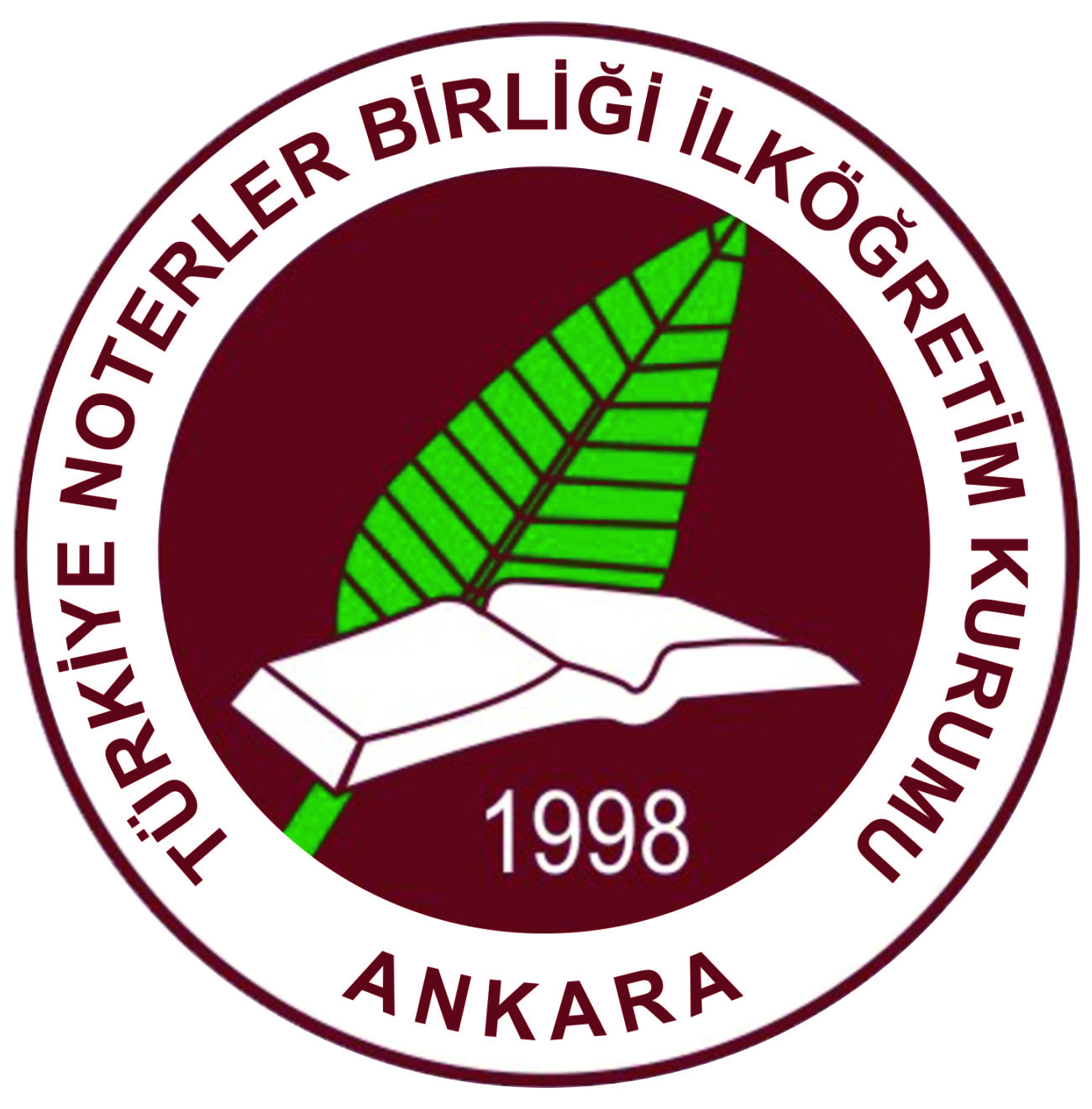 T.CÇANKAYA KAYMAKAMLIĞITÜRKİYE NOTERLER BİRLİĞİ İLK/ORTAOKULU MÜDÜRLÜĞÜ2019-2023 STRATEJİK PLANIHAZIRLAYANSTRATEJİK PLAN ÜST KURULUARALIK 2019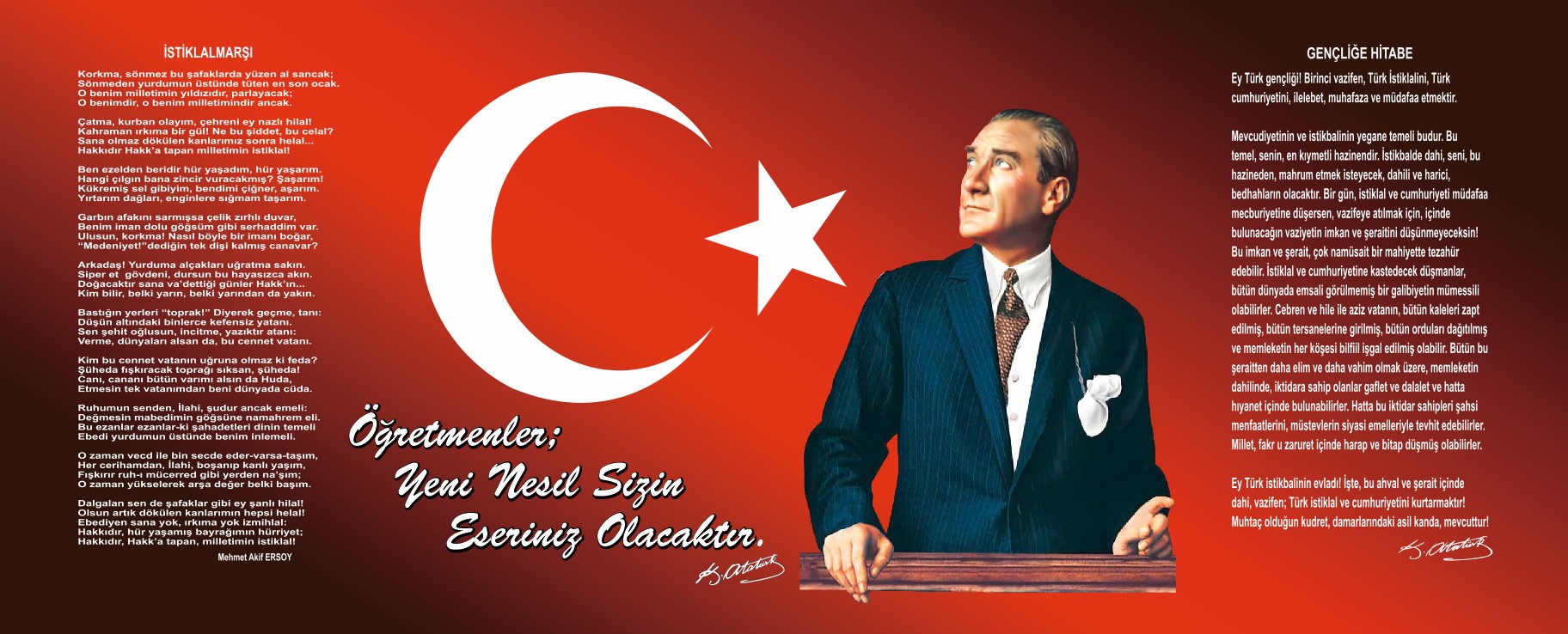        	ATATÜRK’ÜN GENÇLİĞE HİTABESİ         	Ey Türk gençliği! Birinci vazifen, Türk istiklâlini, Türk Cumhuriyeti'ni, ilelebet muhafaza ve müdafaa etmektir.Mevcudiyetinin ve istikbalinin yegâne temeli budur. Bu temel, senin en kıymetli hazinendir. İstikbalde dahi, seni bu hazineden mahrum etmek isteyecek dâhilî ve harici bedhahların olacaktır. Bir gün, istiklâl ve Cumhuriyet'i müdafaa mecburiyetine düşersen, vazifeye atılmak için, içinde bulunacağın vaziyetin imkân ve şerâitini düşünmeyeceksin! Bu imkân ve şerâit, çok namüsait bir mahiyette tezahür edebilir. İstiklâl ve Cumhuriyetine kastedecek düşmanlar, bütün dünyada emsali görülmemiş bir galibiyetin mümessili olabilirler. Cebren ve hile ile aziz vatanin bütün kaleleri zapt edilmiş, bütün tersanelerine girilmiş, bütün orduları dağıtılmış ve memleketin her kösesi bilfiil işgal edilmiş olabilir. Bütün bu şerâitten daha elim ve daha vahim olmak üzere, memleketin dâhilinde, iktidara sahip olanlar gaflet ve dalâlet ve hatta hıyanet içinde bulunabilirler. Hatta bu iktidar sahipleri, şahsî menfaatlerini, müstevlîlerin siyasi emelleriyle tevhit edebilirler. Millet, fakr ü zaruret içinde harap ve bîtap düşmüş olabilir.Ey Türk istikbalinin evlâdı! İşte, bu ahval ve şerâit içinde dahi vazifen, Türk istiklâl ve Cumhuriyetini kurtarmaktır! Muhtaç olduğun kudret, damarlarındaki asil kanda mevcuttur! 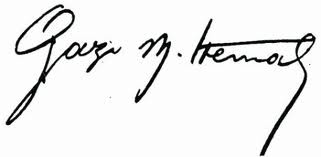 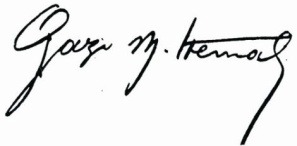                                                                                             Gazi Mustafa Kemâl ATATÜRK
									20 Ekim 1927ÇANKAYA KAYMAKAMLIĞI TÜRKİYE NOTERLER BİRLİĞİ İLK/ORTAOKULU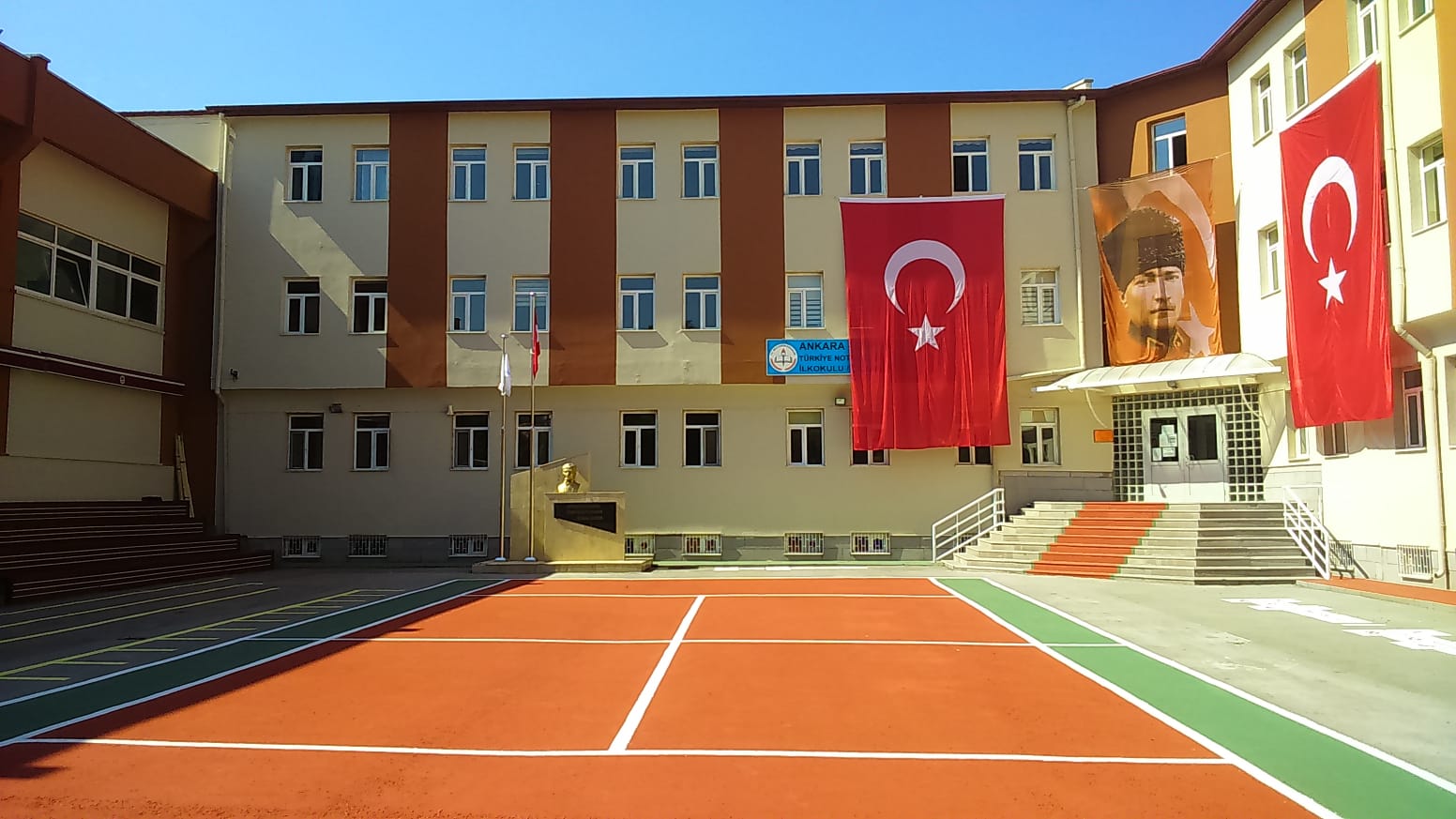 SunuşTürkiye Cumhuriyeti’nin kurucusu ve Türk toplumunun lideri Mustafa Kemal Atatürk ilk ve ortaöğretimin önemini; “İlk ve ortaöğretim; mutlaka insanlığın ve uygarlığın gerektirdiği bilim ve tekniği versin. Fakat o kadar pratik bir tarzda versin ki, çocuk okuldan çıktığı zaman aç kalmaya mahkûm olmadığına emin olsun” sözleriyle yıllar önce vurgulamıştır.Eğitim sistemimiz yeni yaklaşım ve yöntemlerle 21. yüzyılda büyük bir dönüşüm yaşamaktadır.Ülkemizde ve dünyada ortaya çıkan yeni gereksinimlere cevap verebilecek bir eğitim-öğretim ortamı hazırlamak eğitim sürecini paylaşan kişilerin en önemli görevidir. Bu süreçte en önemli görev öğretmenlere düşmektedir. Bizler üzerimize düşen bu sorumlulukları yerine getirmeyi bir borç olarak algılıyor ve borcu ödeme yerinin de eğitim-öğretim hizmetlerini yürütmek için kurumsallaşmış olan okul ortamı olduğunu biliyoruz.Kılavuzumuz bilimdir!Öğrencilerimizin ilgi ve yeteneklerini geliştirerek onları hayata hazırlamak, Atatürk İlke ve İnkılâplarını benimsetmek; haklarını kullanma, başkalarının haklarına saygı duyma, görevini yapma ve sorumluluk alabilen bireyler olma bilincini kazandırmak; öğrencilerin ulusal ve evrensel kültür değerlerini benimseme ve geliştirmelerini bu değerlere saygı duymalarını sağlamak; kendilerine, ailelerine ve çevrelerine faydalı, iyi ilişkiler kurabilen, hoşgörülü ve paylaşmayı bilen, dürüst bireyler yetiştirmek, öğrencilere bilgi yüklemek yerine, bilgiye ulaşma ve bilgiyi kullanma yöntem ve tekniklerini öğretmek, bilimsel düşünme, araştırma ve çalışma becerilerini yöneltmek, öğrencilerin yaratıcı güçlerini ortaya koymalarına ve kullanmalarına yardımcı olmak, okuma zevk ve alışkanlığı kazanmalarını sağlamak bizim en önemli görev ve sorumluluklarımızdır. Biz bunun için yola çıktık.Çıktığımız bu yolda 2019-2023 yılları arasındaki dört yıllık süreçte rotamızı belirleyecek stratejik planımız hazırlanmıştır.                                                                                                                                                         Şafak Nuri EFİL                                                                                                                          Türkiye Noterler Birliği İlkokulu/Ortaokulu MüdürüTürkiye Noterler Birliği Okulları olarak en büyük amacımız yalnızca ortaokul mezunu gençler yetiştirmek değil, girdikleri her türlü ortamda çevresindekilere ışık tutan, hayata hazır, hayatı aydınlatan bizleri daha da ileriye götürecek öğrenciler yetiştirmektir. İdare ve öğretmen kadrosuyla bizler çağa ayak uydurmuş, yeniliklere açık, Türkiye Cumhuriyeti’ni daha da yükseltecek gençler yetiştirmeyi ilke edinmiş bulunmaktayız.Bu bilinçle Noterler Birliği Ortaokulu olarak değişen ekonomik, sosyal ve teknolojik hayata uyum sağlayabilmek, eğitim seviyemizi daha ileriye taşımak düşüncesiyle sürekli yenilenmeyi ve kalite kültürünü kendimize ilke edindik. Kalite kültürü oluşturmak için eğitim ve öğretim başta olmak üzere insan kaynakları ve kurumsallaşma, sosyal faaliyetler, alt yapı, toplumla ilişkiler ve kurumlar arası ilişkileri kapsayan 2019-2023 Stratejik Planı hazırlanmıştır. Okulumuz Stratejik Plan Ekip üyelerine “2013/26 sayılı Genelge” yapılan toplantılarla anlatılmış, toplantı sonunda paydaş görüşlerini almak amacıyla gerekli tedbirler alınmıştır. Stratejik planlama çalışmasına önce durum tespiti, yani okulun GZFT analizi ve Memnuniyet anketleri yapılarak başlanmıştır. GZFT analizi tüm idari personelin ve öğretmenlerin katılımıyla uzun süren bir çalışma sonucu ilk şeklini almış, varılan genel sonuçların sadeleştirilmesi ise Okul yönetimi ile öğretmenlerden oluşan beş kişilik bir kurul tarafından yapılmıştır. Daha sonra anket ve GZFT sonuçlarına göre stratejik planlama aşamasına geçilmiştir. Bu süreçte okulun amaçları, hedefleri, hedeflere ulaşmak için gerekli stratejiler, eylem planı ve sonuçta başarı veya başarısızlığın göstergeleri ortaya konulmuştur. Denilebilir ki GZFT analizi bir kilometre taşıdır okulumuzun bugünkü resmidir ve stratejik planlama ise bugünden yarına nasıl hazırlanmamız gerektiğine dair kalıcı bir belgedir. Stratejik Plan' da belirlenen hedeflerimizi ne ölçüde gerçekleştirdiğimiz, plan dönemi içindeki her altı ayda bir gözden geçirilecek ve gereken revizyonlar yapılacaktır. Stratejik Planda belirtilen amaç ve hedeflere ulaşmamızın okulumuzun gelişme ve kurumsallaşma süreçlerine önemli katkılar sağlayacağına inanmaktayız.                                                                                                                                              Nilay SABANCI YILMAZTürkiye Noterler Birliği Ortaokulu Müdür YardımcısıİÇİNDEKİLERSUNUŞ…………………………………………………………………………………………………………….………………………………….…5İÇİNDEKİLER……………………………………………………………………………………………………....………………………….………7BÖLÜM 1 : GİRİŞ VE PLAN HAZIRLIK SÜRECİ……………………….………………………………….………...………………………..…9Stratejilerin Belirlenmesi…………………………………………………………………………………………………………………………9Stratejik Plan Üst Kurulu……………………………………………………………………………………………………………………..…11BÖLÜM 2 : DURUM ANALİZİ………………………………………………………………………………………………………………………122.1. Okulun  Kısa Tanımı………………………………………………………………………………………………………………………………122.1.1. Tarihi Gelişim………………………………………………………………………………………………………………………………..…….122.2. Okulun Mevcut Durumu………………………………………………………………………………………………………………………….142.2.1. Temel İstatikler………………………………………………………………………………………………………………………………..…..142.2.1.1. Okul Künyesi…………………………………………………………………………………………………………..………………142.2.1.2. Çalışan Bilgileri…………………………………………………………………………………………………………..……………152.2.1.3. Okulumuz Bina ve Alanları…………………………………………………………………………………………………………..162.2.1.4. Öğrenme Ortamları………………………………………………………………………………………………………...………….182.2.1.5. Okul Yerleşkesine İlişkin Bilgiler…………………………………………………………………………………………………….212.2.1.6. Sınıf ve Öğrenci Bilgileri………………………………………………………………………………………………………………222.2.1.7. Donanım ve Teknolojik Kaynaklar…………………………………………………………………………………………………..232.2.1.8. Gelir ve Gider Bilgisi…………………………………………………………………………………………………………………..232.3. Paydaş Analizi………………………………………………………………………………………………………….……………………...……242.3.1. Öğrenci Anketi Sonuçları………………………………………………………………………………………………………….………..…….292.3.2. Öğretmen Anketi Sonuçları………………………………………………………………………………………………………………...…….302.3.3. Veli Anketi Sonuçları………………………………………………………………………………………………………………………...……312.4. GZFT (Güçlü, Zayıf, Fırsat, Tehdit) Analizi……………………………………………………………………..…….………………………..322.4.1. İçsel Faktörler……………………………………………………………………………………………………………………………..………..322.4.1.1. Güçlü Yönler…………………………………………………………………..…………………………………………………..……322.4.1.2. Zayıf Yönler……………………………………………………………………….…………………………………………………….332.4.2. Dışsal Faktörler…………………………………………………………………………………………………………………………………….332.4.2.1. Fırsatlar…………………………………………………………………………………………………………………………….……332.4.2.2. Tehditler………………………………………………………………………………………………………………….……………..342.5. Gelişim Ve Sorun Alanları………………………………………………………………………………………….….……………….…………34BÖLÜM 3 : MİSYON, VİZYON VE TEMEL DEĞERLER…………………………………………….……………………………..……….…….363.1. Misyonumuz……………………………………………………………………………………………………………….………..…...…….…….363.2. Vizyonumuz………………………………………………………………………………………………………………….………….……….…..363.3. Temel Değerlerimiz…………….………………………………………………………………………………………….….…………..…….…..36BÖLÜM 4 : AMAÇ, HEDEF VE EYLEMLER……………………………………………….………………..…………….….………………..…….37TEMA 1: EĞİTİM VE ÖĞRETİME ERİŞİM……………………..……………………………………………………………….…………….……….374.1. Stratejik Amaç 1……………………………………………………………………………………………………………………………...………37TEMA 2 : EĞİTİM VE ÖĞRETİMDE KALİTENİN ARTIRILMASI……………………………………………...……………..……………………394.2. Stratejik Amaç 2……………………………………………………………………………………………………………………………….……..39TEMA 3 : KURUMSAL KAPASİTE…………………………………………………………………………………………………….………….……434.3. Stratejik Amaç 3……………………………………………………………………………………………………………………………….……..43BÖLÜM 5 : MALİYETLENDİRME…………………………………………………………………………………………….………………………46BÖLÜM 6: İZLEME VE DEĞERLENDİRME…………………………………………………………………………………………………………476.1. İzleme ve Değerlendirme Modeli……………………………………………………………………………………………………………...…..47BÖLÜM I: GİRİŞ ve PLAN HAZIRLIK SÜRECİ	2019-2023 dönemi stratejik plan hazırlanması süreci Üst Kurul ve Stratejik Plan Ekibinin oluşturulması ile başlamıştır. Ekip tarafından oluşturulan çalışma takvimi kapsamında ilk aşamada durum analizi çalışmaları yapılmış ve durum analizi aşamasında paydaşlarımızın plan sürecine aktif katılımını sağlamak üzere paydaş anketi, toplantı ve görüşmeler yapılmıştır.Ekibimiz öncelikle durum tespiti için GZFT analizi ve memnuniyet anketleri yapılmasını kararlaştırmış ve uygulamıştır. GZFT analizleri tüm idari personelin ve öğretmenlerin katılımıyla uzun süren bir çalışma sonucu ilk şeklini almış, varılan genel sonuçlar ise ekibimiz tarafından sadeleştirilmiştir. Memnuniyet anketleri ise seçilen örneklem grubuna uygulanmış, anketlerin veri girişleri Bilişim Teknolojileri öğretmeni tarafından yapılmıştır. Sadeleştirilen GZFT analizleri ve memnuniyet anket sonuçları okul müdürünün de katılımıyla değerlendirilerek stratejik planlama aşamasına geçilmiştir. Bu süreçte okulun amaçları hedefleri, hedeflere ulaşmak için gerekli stratejiler, eylem planı ve sonuçta başarı veya başarısızlığın göstergeleri ortaya konmuştur.Stratejilerin BelirlenmesiStratejik planlama ekibi tarafından, tüm iç ve dış paydaşların görüş ve önerileri bilimsel yöntemlerle analiz edilerek planlı bir çalışmayla stratejik plan hazırlanmıştır.Bu çalışmalarda izlenen adımlar;1. Okulun var oluş nedeni (misyon), ulaşmak istenilen nokta  (vizyon) belirlenip okulumuzun tüm paydaşlarının görüşleri ve önerileri alındıktan sonra vizyona ulaşmak için gerekli olan stratejik amaçlar belirlendi. Stratejik amaçlar;a. Okul içinde ve faaliyetlerimiz kapsamında iyileştirilmesi, korunması veya önlem alınması gereken alanlarla ilgili olan stratejik amaçlar,b. Okul içinde ve faaliyetler kapsamında yapılması düşünülen yenilikler ve atılımlarla ilgili olan stratejik amaçlar,c. Yasalar kapsamında yapmak zorunda olduğumuz faaliyetlere ilişkin stratejik amaçlar olarak da ele alındı.2. Stratejik amaçların gerçekleştirilebilmesi için hedefler konuldu. Hedefler stratejik amaçla ilgili olarak belirlendi. Hedeflerin özellikli, ölçülebilir, ulaşılabilir, gerçekçi, zaman bağlı, sonuca odaklı, açık ve anlaşılabilir olmasına özen gösterildi.3. Hedeflere uygun belli bir amaca ve hedefe yönelen, başlı başına bir bütünlük oluşturan,  yönetilebilir, maliyetlendirilebilir faaliyetler belirlendi. Her bir faaliyet yazılırken; bu faaliyet “amacımıza ulaştırır mı” sorgulaması yapıldı.4. Hedeflerin/faaliyetlerin gerçekleştirilebilmesi için sorumlu ekipler ve zaman belirtildi.5. Faaliyetlerin başarısını ölçmek için performans göstergeleri tanımlandı.6. Strateji, alt hedefler ve faaliyet/projeler belirlenirken yasalar kapsamında yapmak zorunda olunan faaliyetler, paydaşların önerileri, çalışanların önerileri, önümüzdeki dönemde beklenen değişiklikler ve GZFT (SWOT) çalışması göz önünde bulunduruldu.7. GZFT çalışmasında ortaya çıkan zayıf yanlar iyileştirilmeye, tehditler bertaraf edilmeye; güçlü yanlar ve fırsatlar değerlendirilerek kurumun faaliyetlerinde fark yaratılmaya çalışıldı; önümüzdeki dönemlerde beklenen değişikliklere göre de önlemler alınmasına özen gösterildi.8. Strateji, Hedef ve Faaliyetler kesinleştikten sonra her bir faaliyet maliyetlendirilmesi yapıldı.9. Maliyeti hesaplanan her bir faaliyetler için kullanılacak kaynaklar belirtildi.  Maliyeti ve kaynağı hesaplanan her bir faaliyet/projenin toplamları hesaplanarak bütçeler ortaya çıkartıldı.Durum analizinin ardından geleceğe yönelim bölümüne geçilerek okulumuzun amaç, hedef, gösterge ve eylemleri belirlenmiştir. Çalışmaları yürüten ekip ve kurul bilgileri altta verilmiştir.Stratejik Plan Üst KuruluBÖLÜM 2: DURUM ANALİZİDurum analizi bölümünde okulumuzun mevcut durumu ortaya konularak neredeyiz sorusuna yanıt bulunmaya çalışılmıştır. Bu kapsamda okulumuzun kısa tanıtımı, okul künyesi ve temel istatistikleri, paydaş analizi ve görüşleri ile okulumuzun Güçlü Zayıf Fırsat ve Tehditlerinin (GZFT) ele alındığı analize yer verilmiştir.OKULUN KISA TANITIMIOkulumuz amaç ve hedeflerinin geliştirilebilmesi için sahip olunan kaynakların tespiti, güçlü ve zayıf yönler ile kurumun kontrolü dışındaki olumlu ya da olumsuz gelişmelerin saptanması amacıyla mevcut durum analizi yapılmıştır.Tarihi GelişimAnkara ili Çankaya Kaymakamlığına ait 15631 ada bir parseldeki 5283 metrekarelik arsaya 15 Ekim 1997 tarihinde Türkiye Noterler Birliği ile Ankara Valiliği arasında yapılan 7154 sayılı protokol ile 25 derslikli bir ilköğretim okulu yaptırılmıştır. Okula, okulu yaptıran Türkiye Noterler Birliği’nin adının verilmesi ile 20 Ağustos 1998 tarih ve 1477 sayılı Ankara Valilik oluru ile 21 Ağustos 1998 tarihinde okulumuz Eğitim-Öğretime başlamıştır.Okulumuzun resmi açılışı 22 Kasım 1998 tarihinde düzenlenen bir törenle, dönemin meclis başkanı Hikmet Çetin, Milli Eğitim Bakanı Hikmet Uluğbay, İç İşleri Bakanı İsmet Sezgin, Milli Eğitim Bakanlığı müsteşarı Bener Cordan, Türkiye Noterler Birliği Başkanı Hasip Dinçer, İl Milli Eğitim Müdürü Behçet Yavuz, Çankaya Kaymakamı Emin Selçuk Bostalı’nın katılımlarıyla dönemin cumhurbaşkanı Süleyman Demirel tarafından yapılmıştır.Okulun açılışında kurucu müdür olarak Tayfun DEMİRKAYA (vekil) ve müdür yardımcısı olarak Nermin GÜNEY görev almışlardır. Daha sonra müdür olarak Mehmet Nuri ŞERBETCİOĞLU (vekil), Şahika ÖZÜNEL (kadrolu), Mehmet DUMAN (vekil), Hikmet ATICI (kadrolu), Kemal ÇELEBİ (vekil), ikinci defa atama ile Hikmet ATICI (kadrolu) ,Metin SARAK (kadrolu) ve  son olarak da halen kadrolu olarak görev yapmakta olan Şafak Nuri EFİL atanmışlardır.Türkiye Cumhuriyeti’nde, 6287 sayılı “İLKÖĞRETİM VE EĞİTİM KANUNU İLE BAZI KANUNLARDA DEĞİŞİKLİK YAPILMASINA DAİR KANUN” un 20.03.2012 tarihinde kabul edilmesiyle 12 yıllık zorunlu eğitim dönemi başlamıştır. Bahsi geçen kanunun 3. Maddesi gereğince ve 100-/45048 sayı ve 18/06/2012 tarihli Valilik Makamının onayı ile okulumuz hem ilkokul hem de ortaokul alarak belirlenmiştir. Ancak okulumuzun bina mülkiyeti Ankara İl Milli Eğitim Müdürlüğü’nün 100-/76715 sayı ve 15/10/2012 tarihli yazıları ile ortaokula verilmiştir.Okulumuzda 2019 yılı itibariyle; okul öncesinde iki şube, İlkokulda 13, ortaokulda ise 15 şubede eğitim öğretim faaliyetleri yürütülmektedir.	100 kişinin gösteri izleyebileceği bir konferans salonumuz, öğrencilerimizin enerjilerini boşaltıp, oyun oynayabilecekleri bir spor salonumuz mevcuttur. Ayrıca bir kütüphane, bir dil ve düşünce atölyesi, bir yemekhane, bir kantin, bir rehberlik odası, bir teknoloji tasarım atölyesi, bir görsel sanatlar sınıfı ve bir fen ve teknoloji laboratuarları bulunmaktadır.	OKULUN MEVCUT DURUMUTemel İstatiklerOkul KünyesiOkulumuzun temel girdilerine ilişkin bilgiler altta yer alan okul künyesine ilişkin tabloda yer almaktadır.Çalışan BilgileriOkulumuzun çalışanlarına ilişkin bilgiler altta yer alan tabloda belirtilmiştir.Okulumuz Bina ve Alanları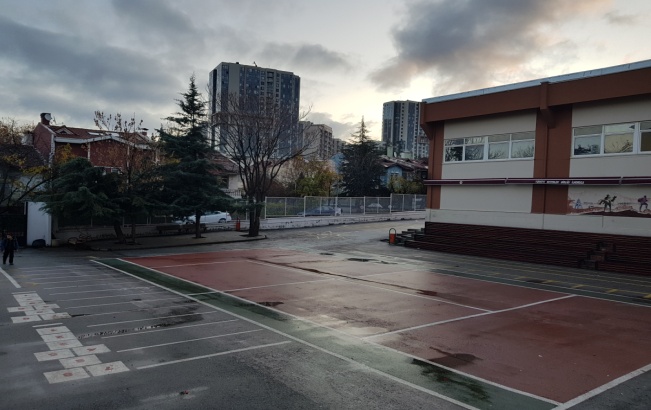 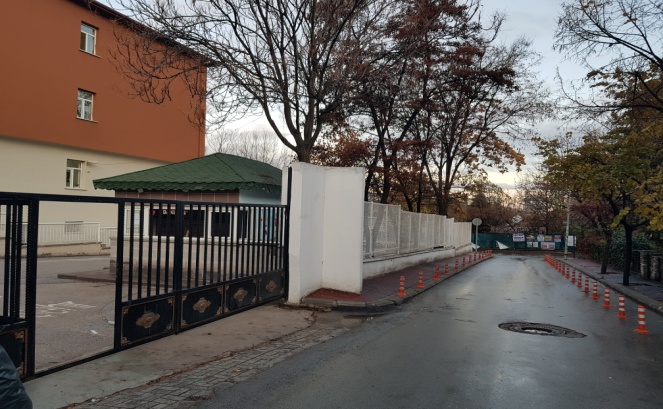 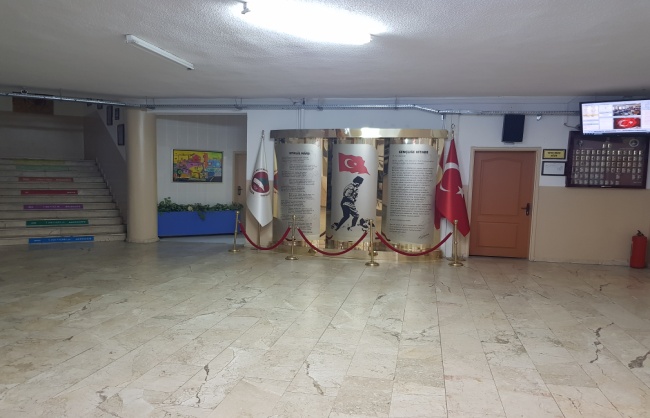 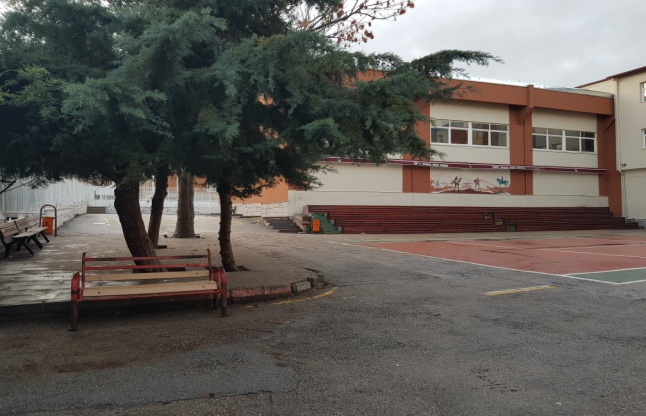 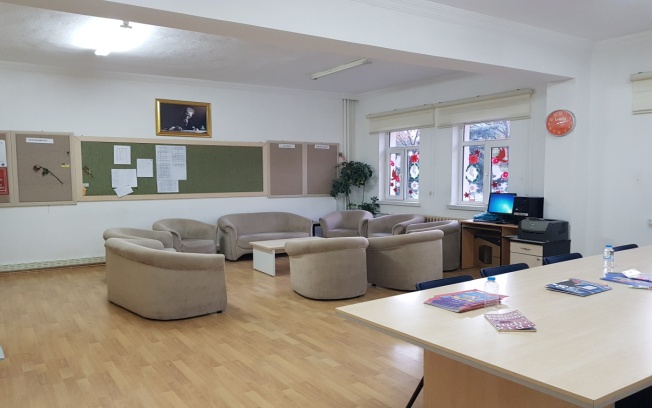 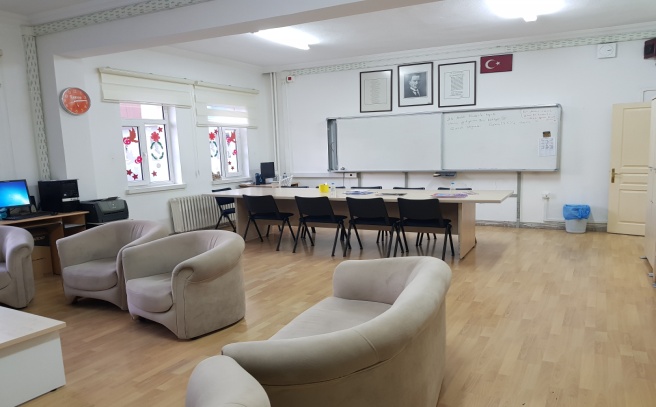 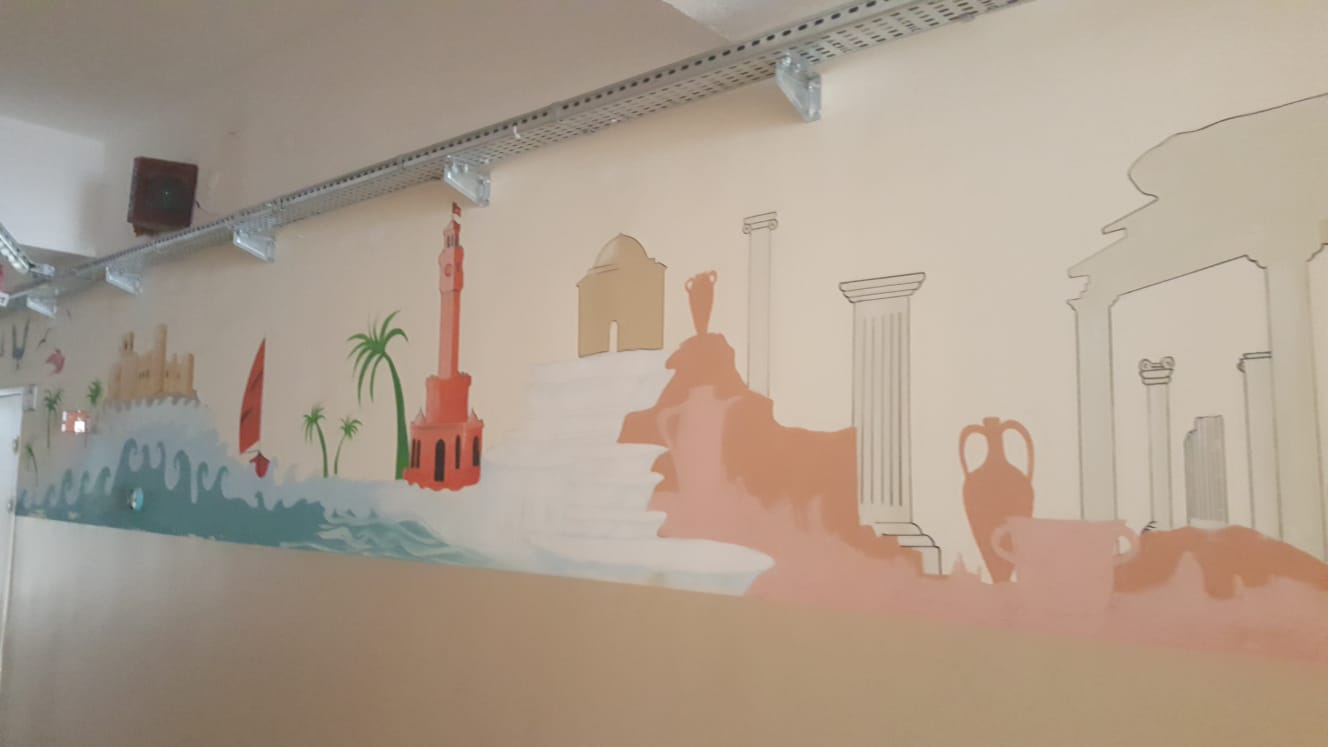 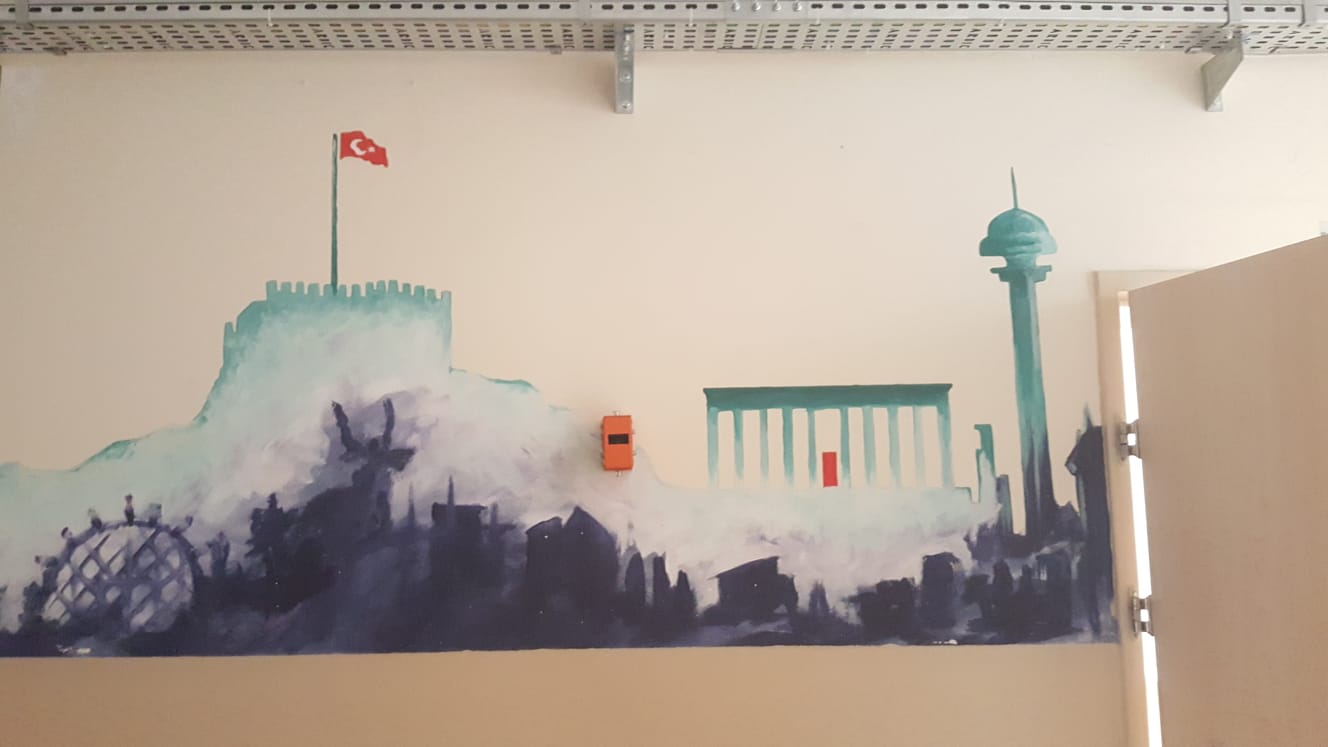 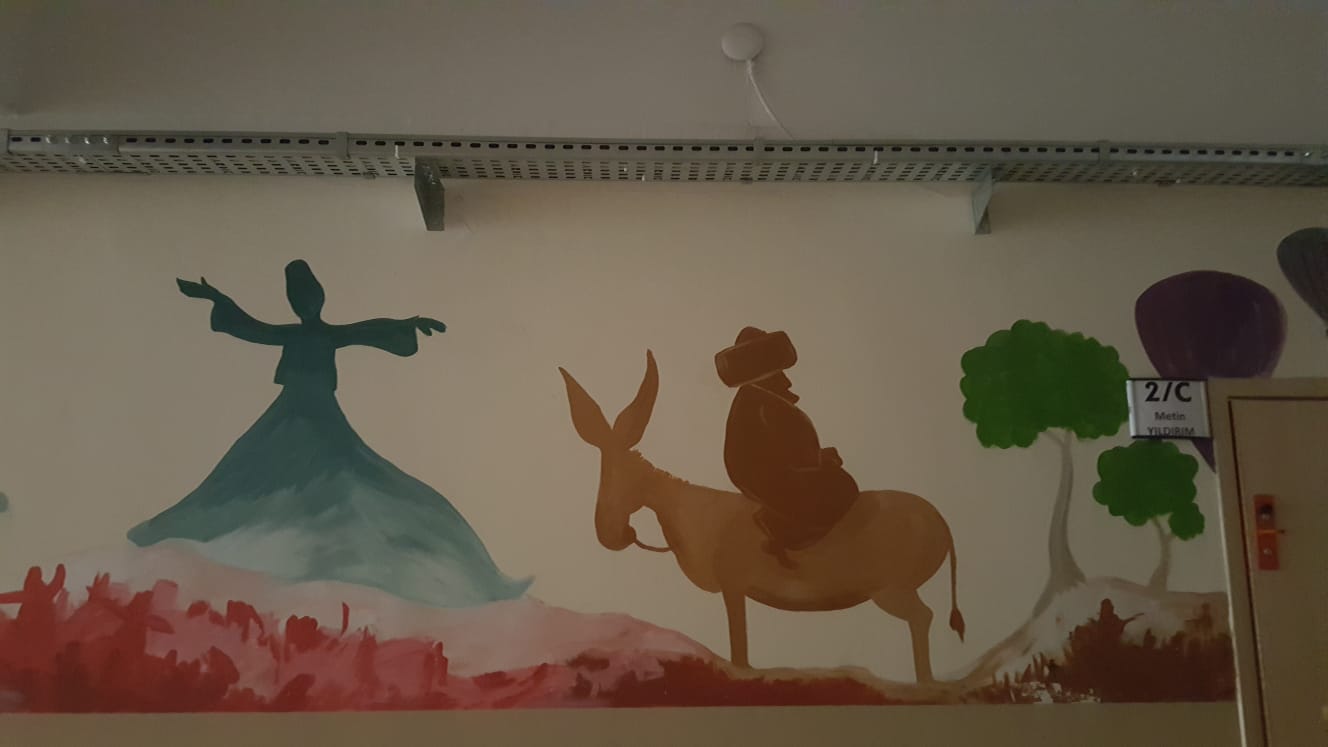 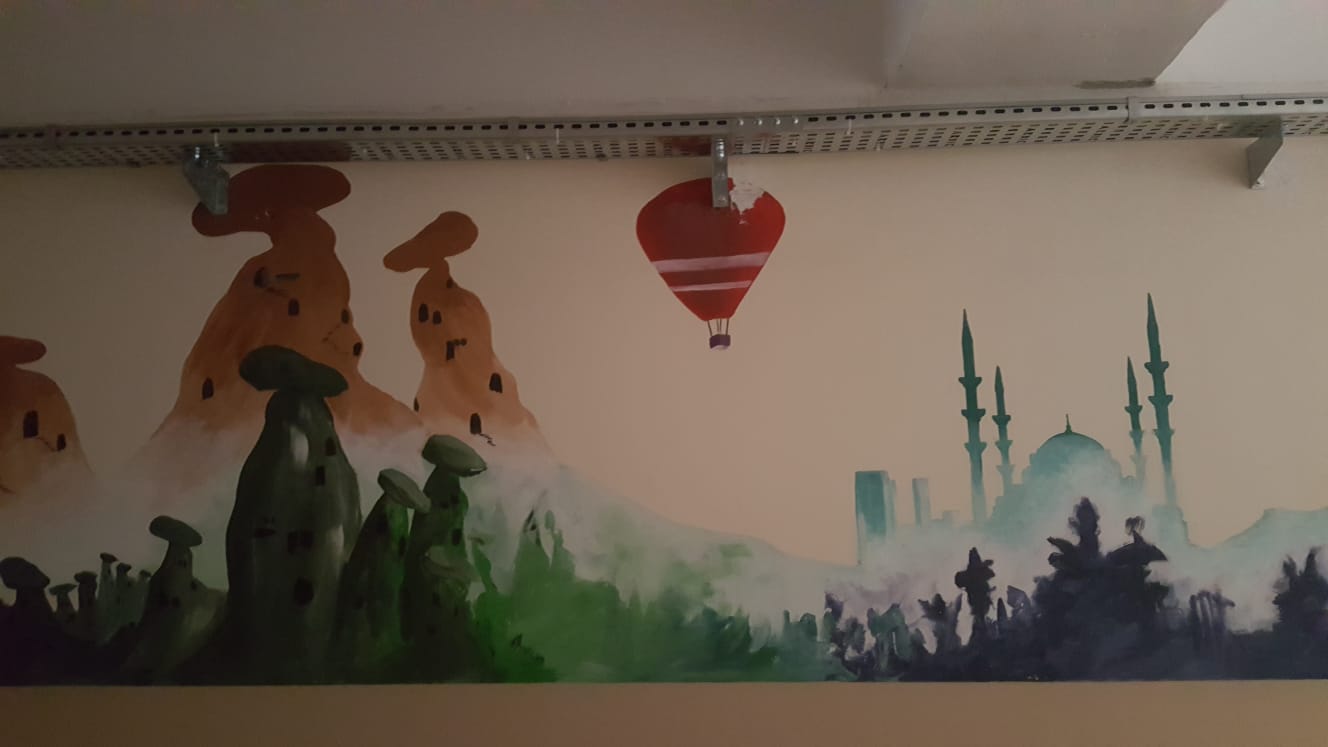 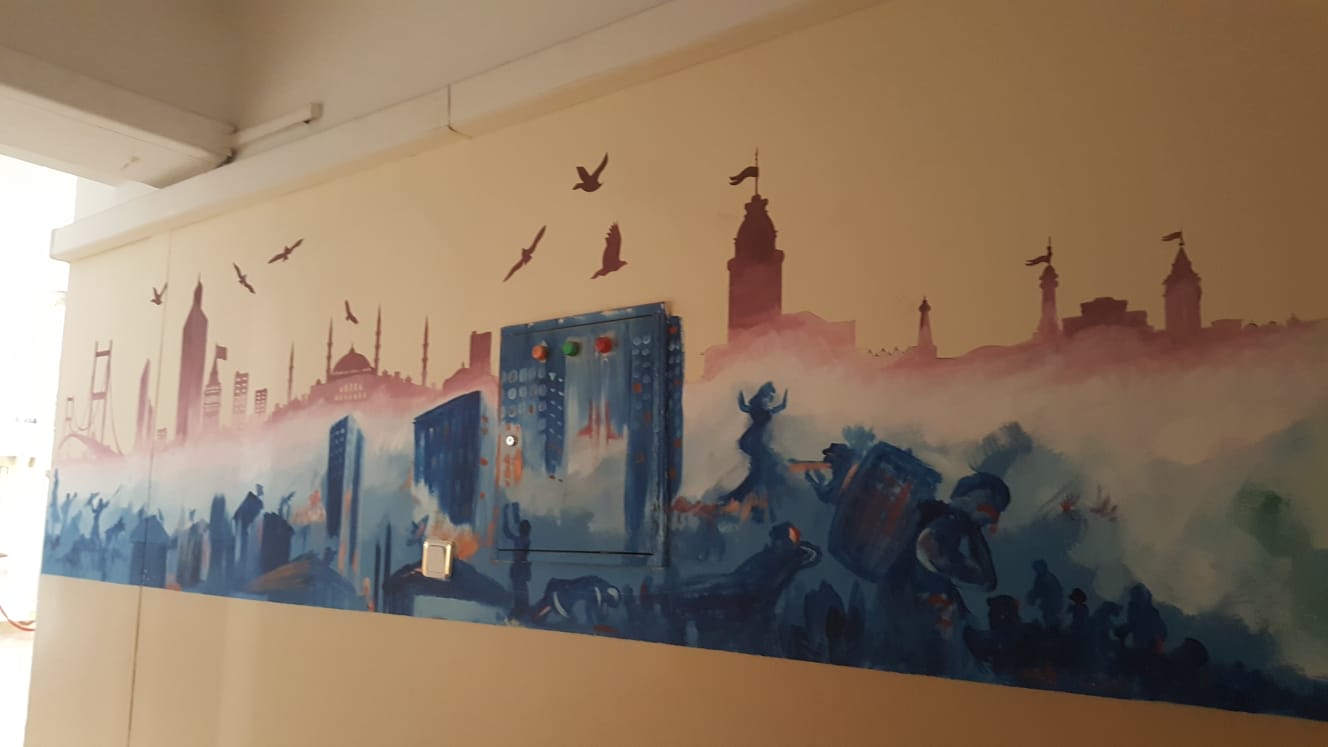 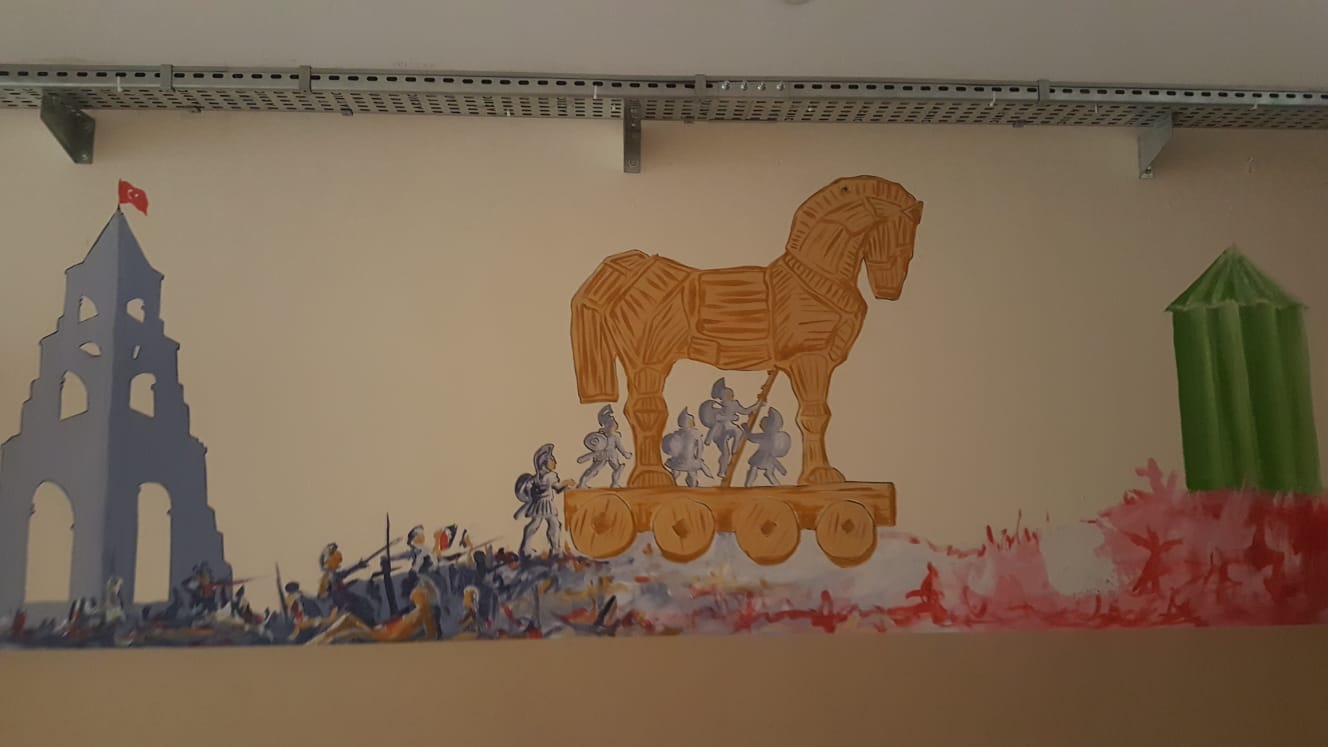 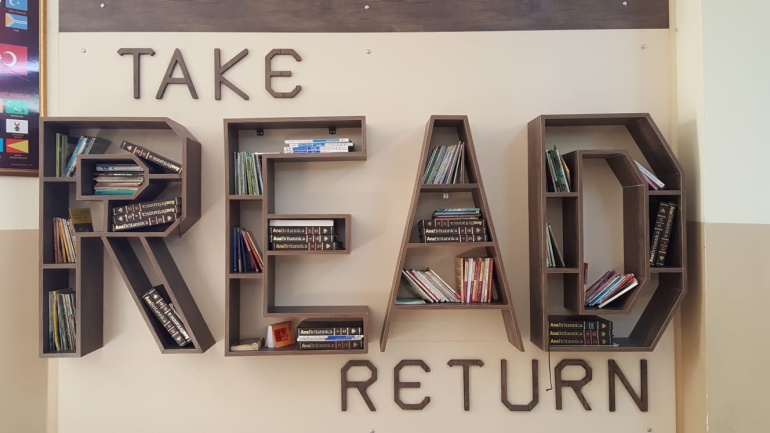 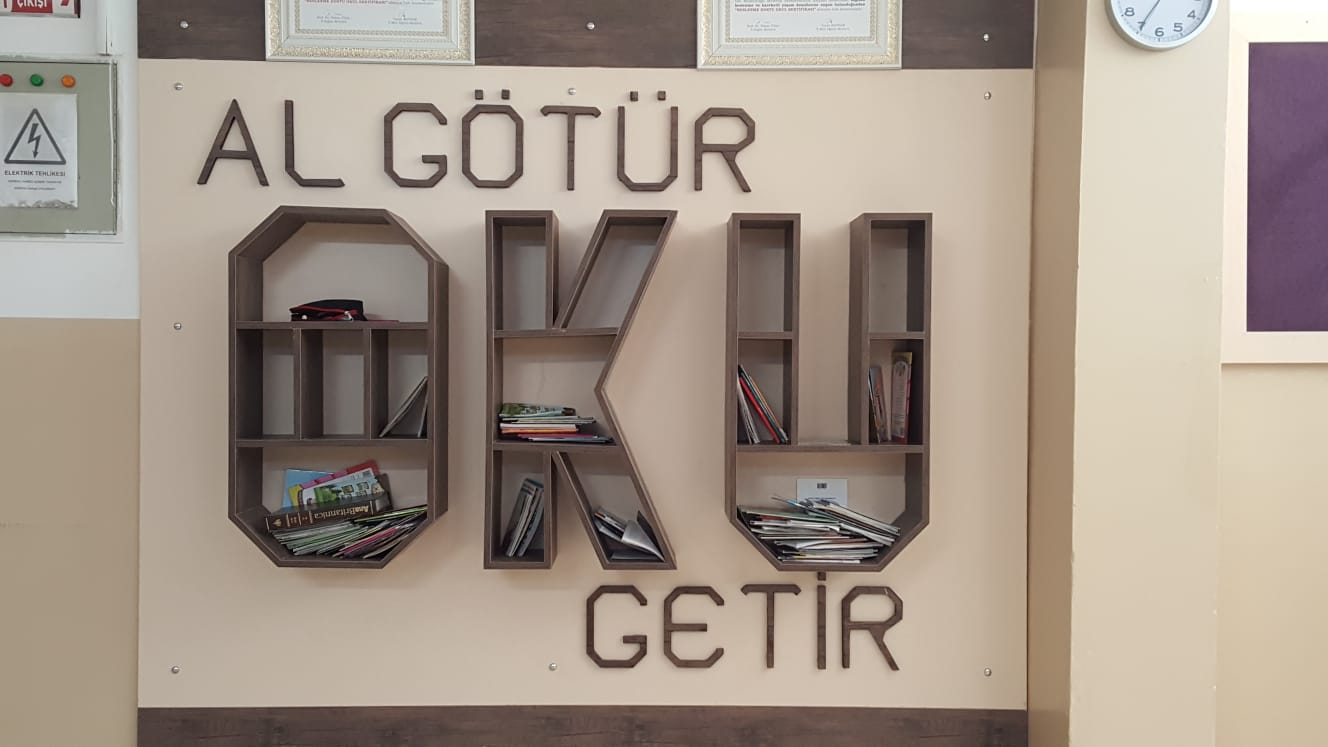 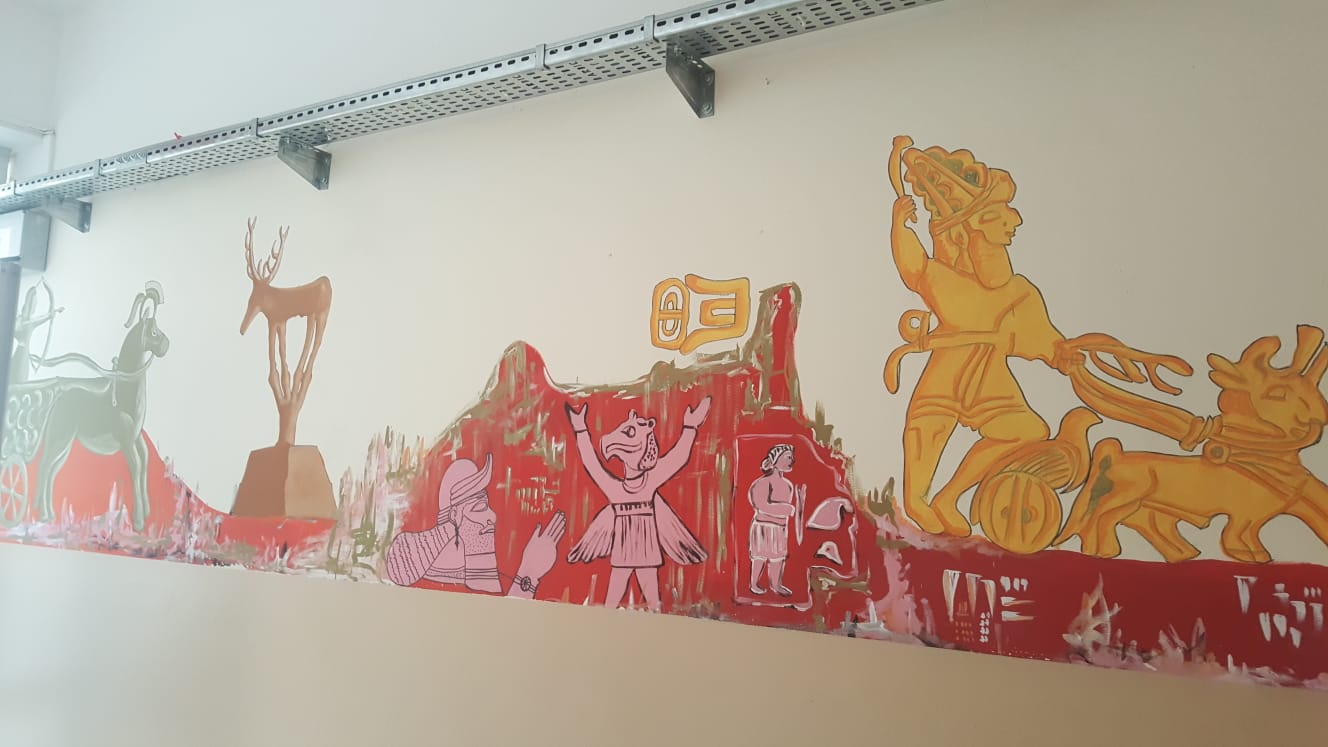 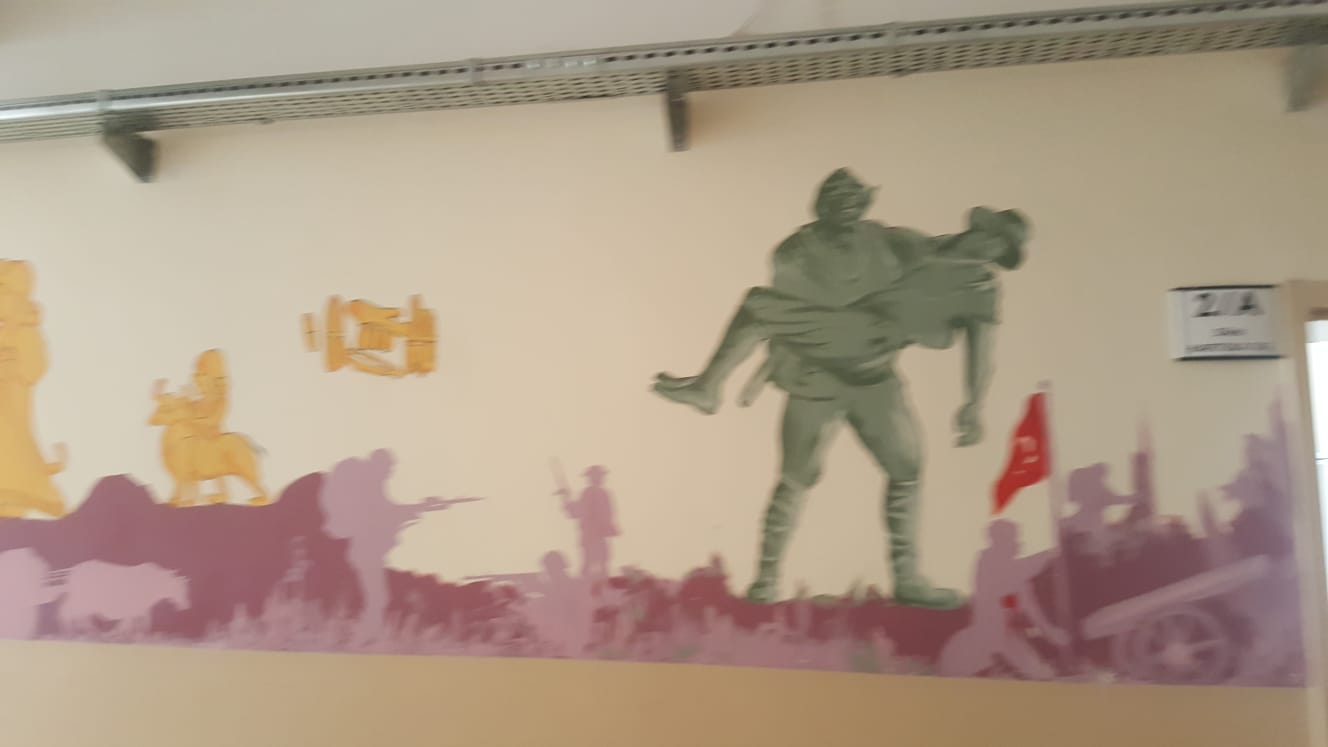 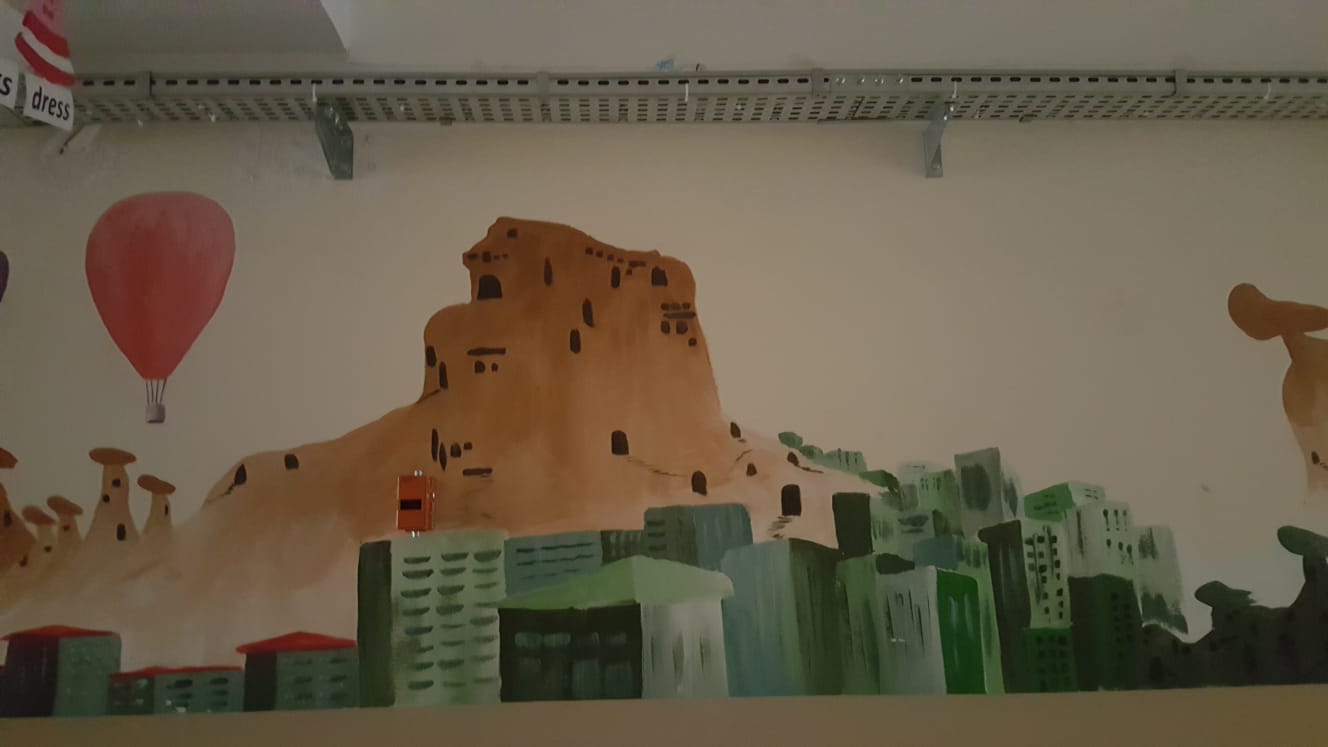 Öğrenme Ortamları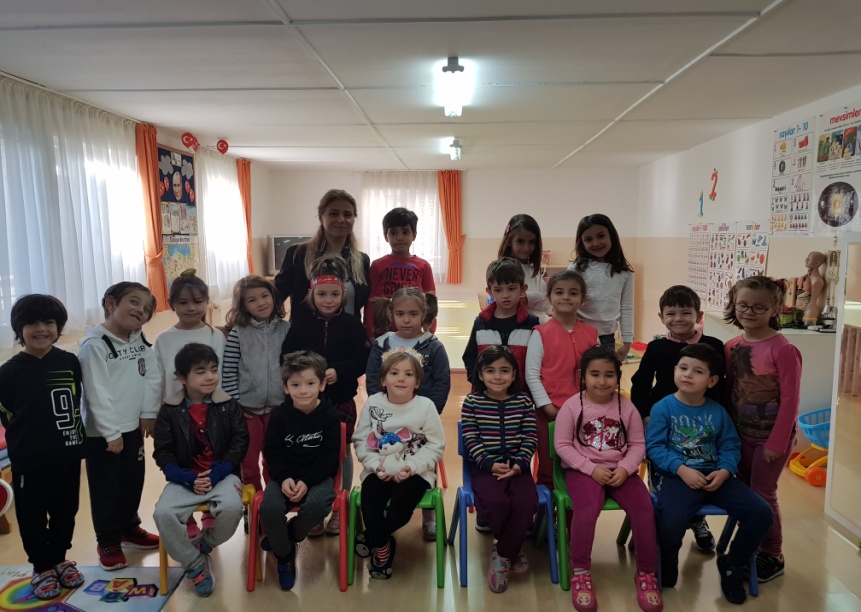 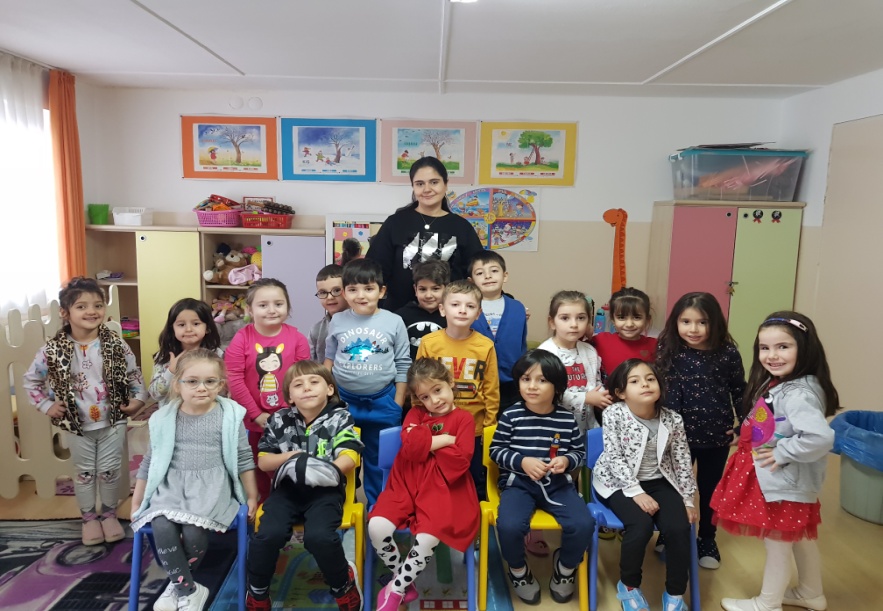 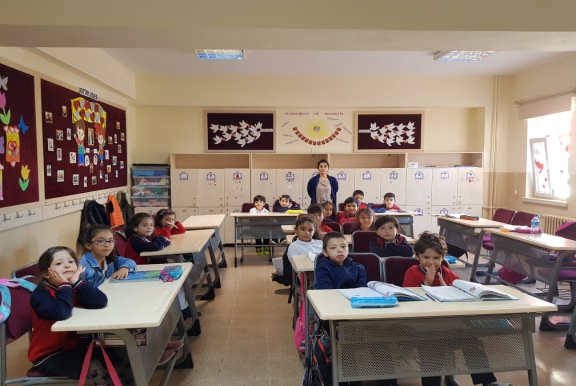 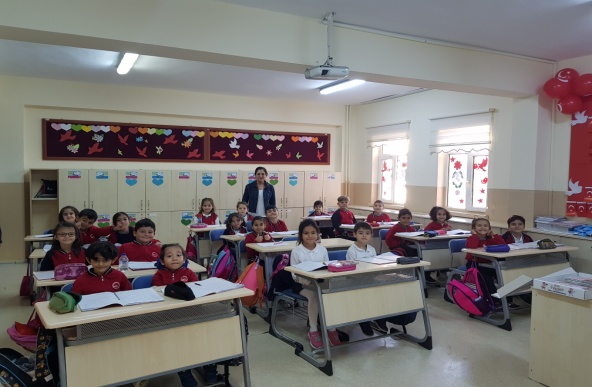 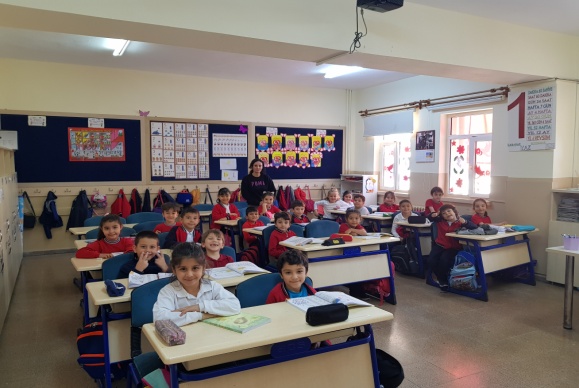 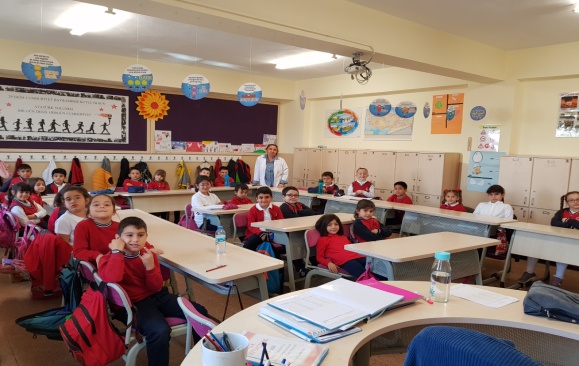 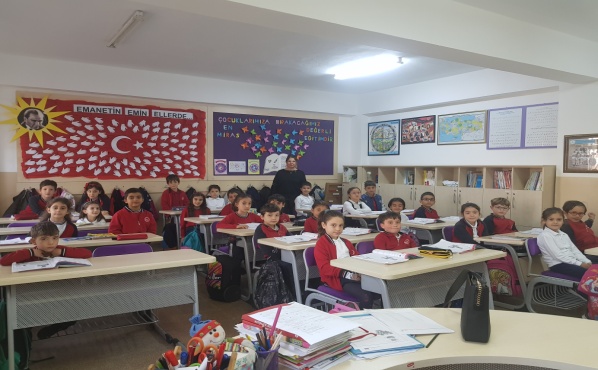 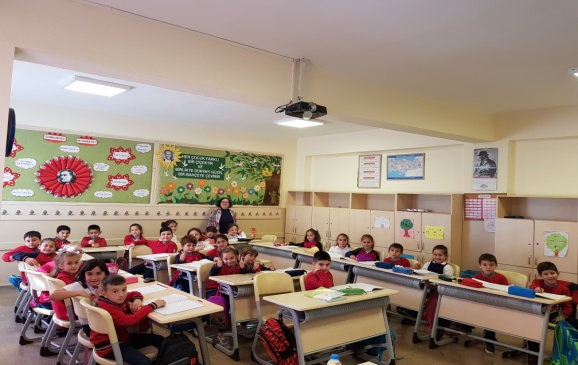 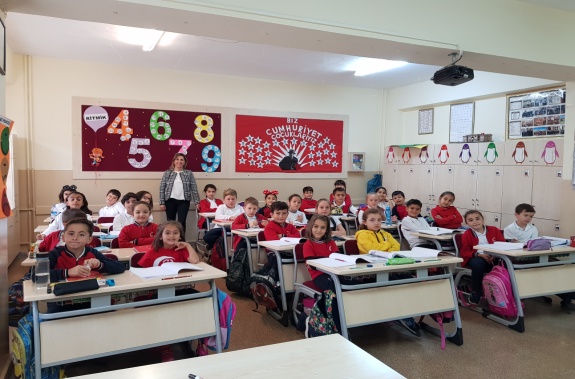 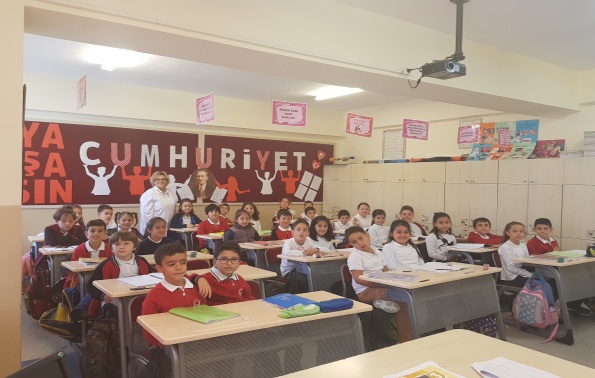 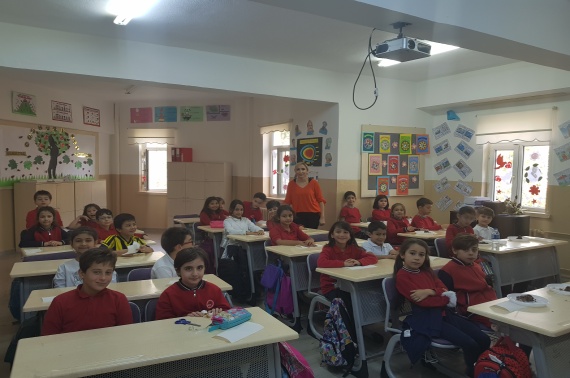 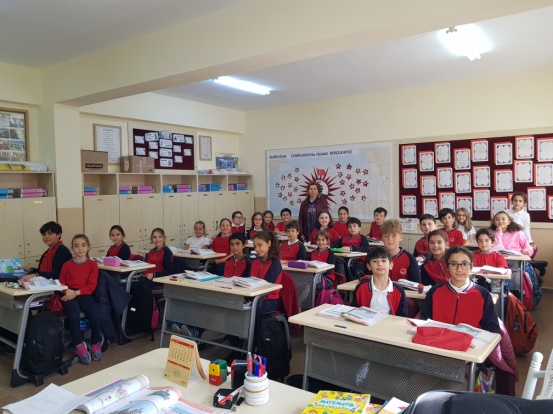 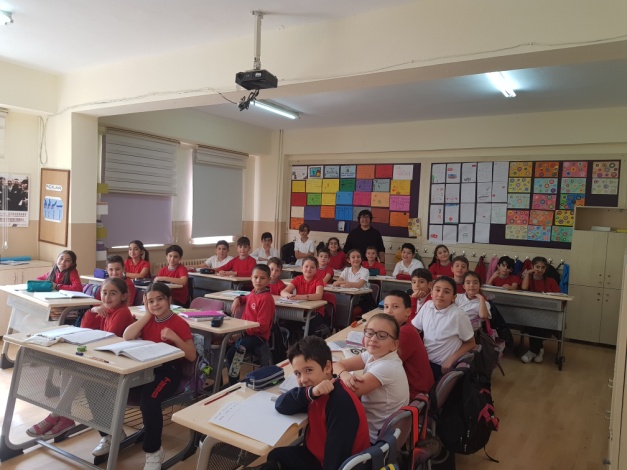 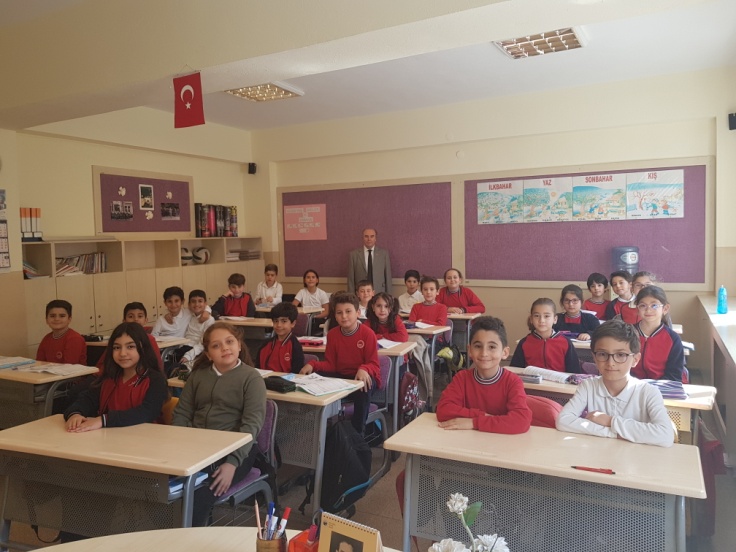 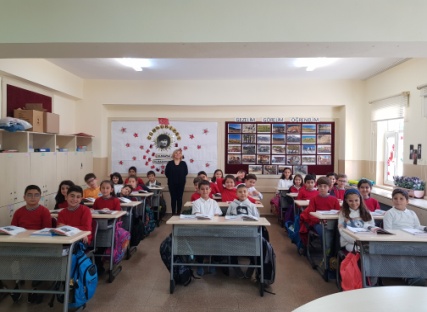 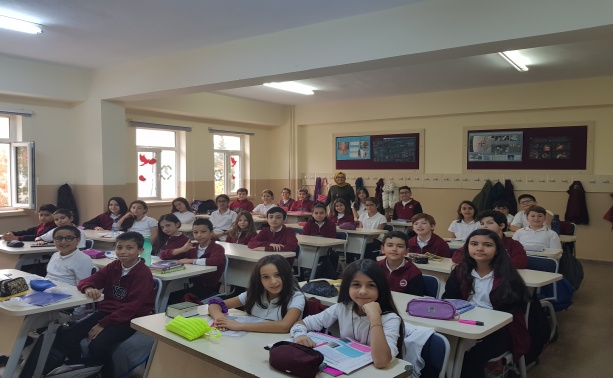 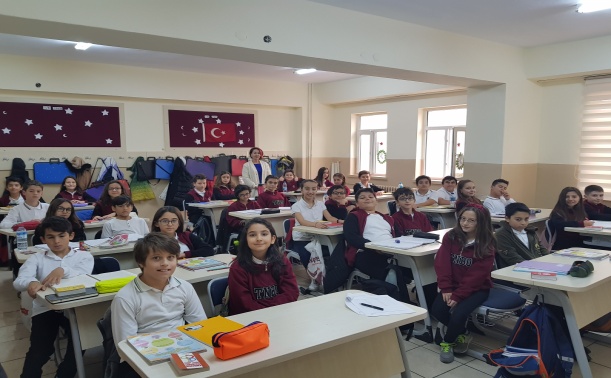 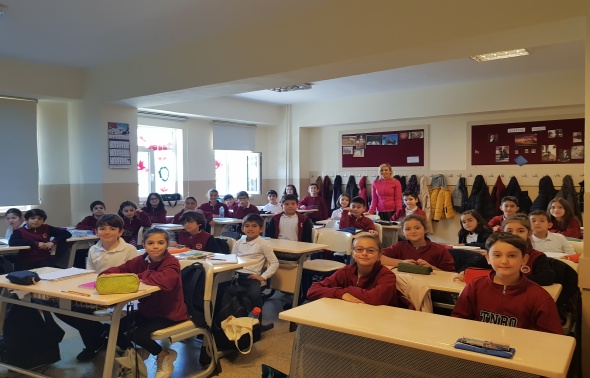 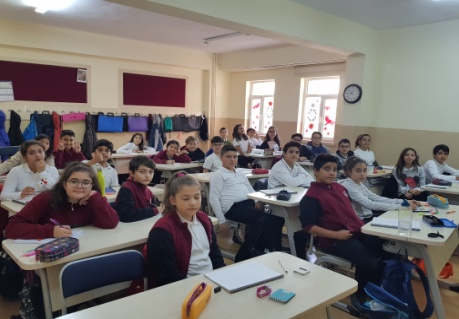 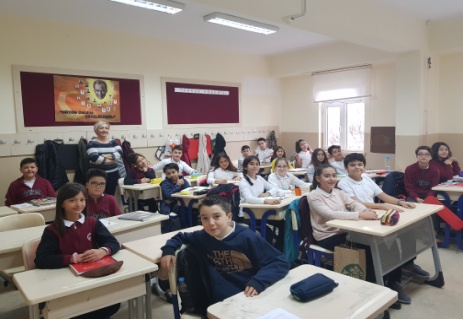 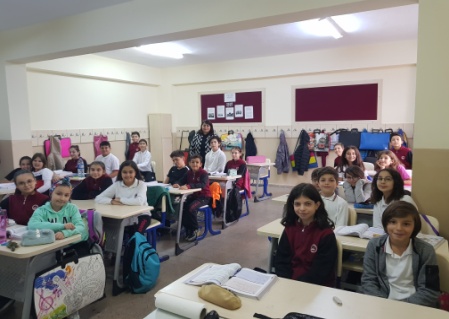 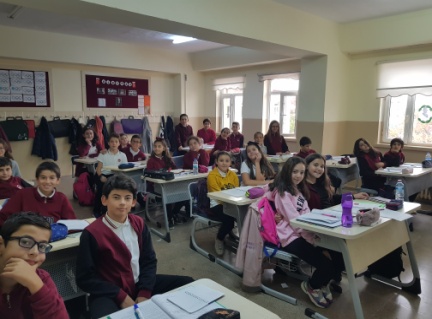 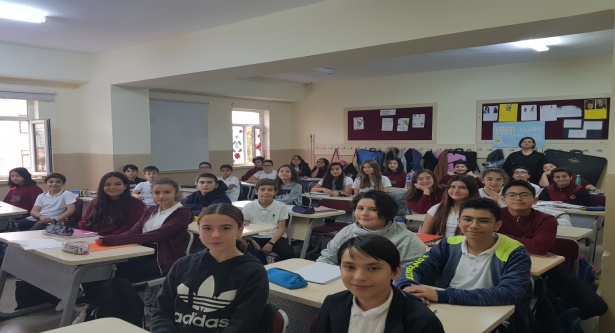 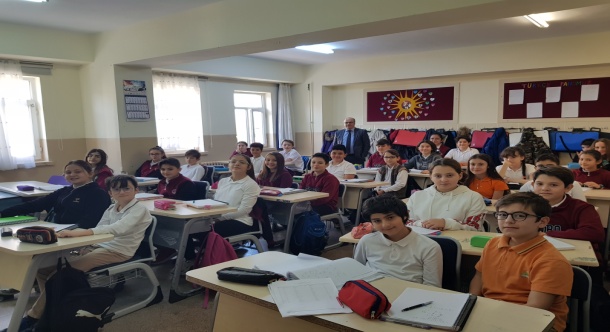 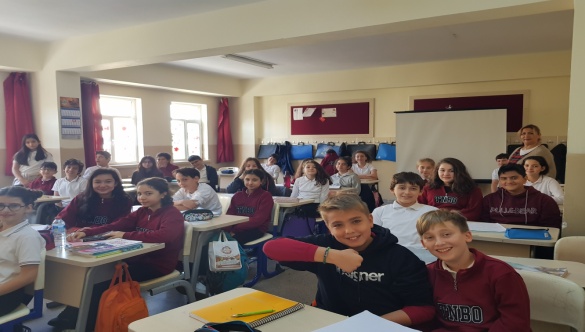 Okul Yerleşkesine İlişkin Bilgiler Okulumuzun binası ile açık ve kapalı alanlarına ilişkin temel bilgiler altta yer almaktadır.Sınıf ve Öğrenci BilgileriOkulumuzda yer alan sınıfların öğrenci sayıları alttaki tabloda verilmiştir.Donanım ve Teknolojik KaynaklarımızTeknolojik kaynaklar başta olmak üzere okulumuzda bulunan çalışır durumdaki donanım malzemesine ilişkin bilgiye alttaki tabloda yer verilmiştir.Gelir ve Gider BilgisiOkulumuzun genel bütçe ödenekleri, okul aile birliği gelirleri ve diğer katkılarda dâhil olmak üzere gelir ve giderlerine ilişkin son iki yıl gerçekleşme bilgileri alttaki tabloda verilmiştir.PAYDAŞ ANALİZİKurumumuzun temel paydaşları öğrenci, veli ve öğretmen olmakla birlikte eğitimin dışsal etkisi nedeniyle okul çevresinde etkileşim içinde olunan geniş bir paydaş kitlesi bulunmaktadır. Paydaşlarımızın görüşleri anket, toplantı, dilek ve istek kutuları, elektronik ortamda iletilen önerilerde dâhil olmak üzere çeşitli yöntemlerle sürekli olarak alınmaktadır.Katılımcılık stratejik planlamanın temel unsurlarından biridir. Kurumlar için etkileşimde oldukları tarafların görüşlerinin alınması, yararlanıcıların ihtiyaçlarına cevap verecek nitelikte sürdürülebilir politikalar geliştirilebilmesi, tarafların hazırlanan stratejik planı ve buna bağlı olarak gerçekleştirilecek faaliyet ve projeleri sahiplenmesi ve kurumun kendini içerden ve dışarıdan nasıl değerlendirildiğine ilişkin bilgi alabilmesi açısından büyük önem taşımaktadır. Paydaş analizi bu bağlamda planlama sürecinde katılımcılığın sağlandığı ve taraflara ulaşılarak görüşlerinin alındığı önemli bir aşamadır.Okulumuz paydaş analizi çalışmaları kapsamında öncelikle ürün, hizmetler ve faaliyet alanlarından yola çıkılarak paydaş listesi hazırlanmıştır. Söz konusu listenin hazırlanmasında temel olarak kurumun mevzuatı, teşkilat şeması, gerçekleştirilen toplantı sonuçları, okulun hizmet envanteri, standart dosya planı ile yasal yükümlülüklere bağlı olarak belirlenen faaliyet alanları ve okulumuz 2011-2014 Stratejik Planından yararlanılmıştır.Paydaş analizi sürecinde anket uygulaması, toplantı sonuçları değerlendirilerek elde edilen görüş ve öneriler sorun alanları, kurum içi ve çevre analizleri, GZFT analizi ile geleceğe yönelim bölümünün hedef ve tedbirlerine yansıtılmıştır. Analiz sonuçlarına ilişkin detaylı bilgilere, hazırlanan Paydaş Analizi ve Durum Analizi Raporlarında yer verilmiştir.Türkiye Noterler Birliği İlkokul/Ortaokulu’nun, paydaşlarının belirlenmesi aşamasında öncelikle eğitim personelimizin görüşlerine başvurmuştur. Düzenlenen “Paydaş Sorgu Formu” ile öğrencilerimizin ve ulaşabildiğimiz velilerimizin görüşleri de alınmıştır. Bu görüşler sonrasında okulumuz paydaşları aşağıdaki şekilde belirlenmiştir.Belirlenen paydaşlar için ölçeklenlendirme çalışması, aşağıda belirtilen okul aktörlerinin ölçeklendirme matrisi aracılığıyla görüşleri alınarak yapılmıştır. Alınan bu görüşler doğrultusunda öncelikleri belirlenen paydaşlar aşağıdaki matriste öncelik sırası da belirtilerek verilmektedir.Türkiye Noterler Birliği İlkokulu / Ortaokulu Organizasyon Yapısı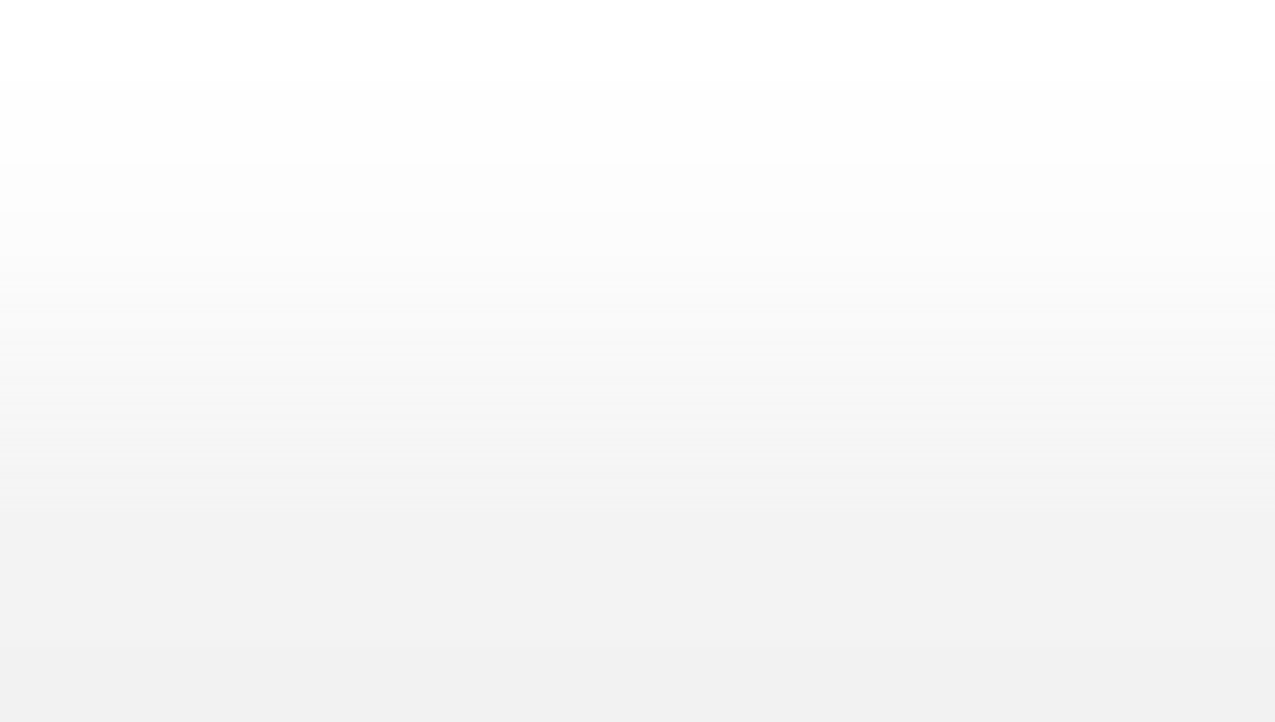 Paydaş anketlerine ilişkin ortaya çıkan temel sonuçlara altta yer verilmiştir: Öğrenci Anketi Sonuçları:Öğrencilere uygulanan iç paydaş anket formundan alınan sonuçlara göre 284 öğrenciden görüş alınmıştır.Öğretmen Anketi Sonuçları: 24 öğretmenden görüş alınmıştır.Veli Anketi Sonuçları:162 velimizden görüş alınmıştırGZFT (Güçlü, Zayıf, Fırsat, Tehdit) ANALİZİ Okulumuzun temel istatistiklerinde verilen okul künyesi, çalışan bilgileri, bina bilgileri, teknolojik kaynak bilgileri ve gelir gider bilgileri ile paydaş anketleri sonucunda ortaya çıkan sorun ve gelişime açık alanlar iç ve dış faktör olarak değerlendirilerek GZFT tablosunda belirtilmiştir. Dolayısıyla olguyu belirten istatistikler ile algıyı ölçen anketlerden çıkan sonuçlar tek bir analizde birleştirilmiştir.Kurumun güçlü ve zayıf yönleri donanım, malzeme, çalışan, iş yapma becerisi, kurumsal iletişim gibi çok çeşitli alanlarda kendisinden kaynaklı olan güçlülükleri ve zayıflıkları ifade etmektedir ve ayrımda temel olarak okul müdürü/müdürlüğü kapsamından bakılarak iç faktör ve dış faktör ayrımı yapılmıştır. İçsel Faktörler Güçlü YönlerOkulumuzda ciddi disiplin sorunlarının yaşanmaması, Özel eğitim ve rehberlik çalışmalarında işbirliğinin sağlanması, Okul idaresinin sosyal faaliyetleri desteklemesi, Öğrencinin her türlü sorununu idare ile paylaşabilmesine olanak sağlayan bir anlayışın olması, Yönetici ve diğer personelin gelişime açık olması, Yapılan her türlü öğrenci etkinliklerinin ve olumlu çalışmalarının okul içi ve dışı tanıtımının yeterli olması. Eğitim iş görenleri ile öğrenci iletişiminin güçlü olması. Yeterli sayıda hizmetlinin olması. Velinin okul idaresine güvenmesi, Etkili liderlik yapılması, Okulumuz idarecileri ve öğretmenleri arasında olumlu bir iletişimin mevcut olması, Öğretmen-öğrenci iletişiminin güçlü olması, İdareci ve öğretmenlerin gelişime açık, empati kurabilen, sektörel gelişmeleri takip edebilen bireyler olması, Demokratik bir yapıya sahip olunması, Okul- Aile Birliği’nin koordineli ve etkin çalışması, Öğretmenlerin ve zümreler arası iletişimin iyi olması, Deneyimli öğretmen kadrosunun olması, Servis sayısının yeterli olması. Tam gün (tekli) eğitim yapılması. Öğrencilerimize psikolojik destek verecek uzman rehber ve sosyal danışmanlık hizmetinin olması, Okul içinde ve bahçede güvenlik kameralarının olması, okul güvenliğinin çok yeterli olması, Okul spor salonunu ve yemekhane olması. Öğretmen odasının yeterli genişlik ve donanımda olması, Okulun ısıtma ve yalıtım sisteminin yeterli olması, Okulun temiz ve sağlıklı yaşama uygun olması, Sivil savunma tatbikatları ve tahliye çalışmalarının işler olması, Eğitim öğretim faaliyetlerinde teknolojiden yeterince faydalanılması. Okulun trafik ve çevre açısından risklerden uzakta konumlanmış olması, Velilerin eğitim düzeyinin yüksek olması.Başkalarının görüşüne göre de okulun hem fiziki konumu hem de akademik başarısı ülke, il ve ilçe standartlarının oldukça üzerindedir.Zayıf YönlerOkulun derslik ve atölye (kütüphane, laboratuar ) sayılarının yetersiz olması. İlkokul ve ortaokulun aynı binayı kullanıyor olması. Nakil yolu ile okula gelen öğrencilerin akademik düzeylerinin düşük olması. Öğrencilerin kitap okuma alışkanlıklarının zayıf olması, Sosyal kulüp etkinlik sayısının istenilen yeterlilikte olmaması, Öğrencilerin görgü kurallarını bilmemeleri, Öğrencilerin öğrenmeye isteksiz olması, Kütüphanedeki kitap sayısının   nicelik ve nitelik yönünden yeterli olmaması,Okul içi gürültü kirliliği, Cep telefonunun okul içinde kullanımında sağlıklı bir düzen sağlanamaması. İlgisiz ve parçalanmış ailelerden oluşan veli oranının yüksek olması. Zümre odalarının olmaması, Dersliklerin yetersiz sayıda olması, Okul bahçesinin yetersiz olması, Okul kantininin fiziki şartlarının uygun olmaması, Açık hava sahnesinin olmaması, Kütüphanenin fiziki açıdan yeterli olmaması, Konferans salonumuzun kapasitesinin yetersiz olması, Servis taşımacılığından tam memnuniyet sağlanamaması. İlkokulların spor salonundan faydalanamaması. Sınıf içi teknolojik cihazların öğrenciler tarafından kötüye kullanılması. Spor soyunma odalarının yetersiz olması. Anasınıfı binasının fiziksel yönden yetersiz kalması.Dışsal Faktörler FırsatlarOkul binasının güvenli bir çevrede olması. Öğrencilerin sosyo-ekonomik yönden iyi durumda olması. Okulun tam zamanlı olması.Öğretmenlerin deneyimli olması.  Madde bağımlığı vb. gibi sorunların okulumuzda olmaması.  Öğretmen eksiği olmaması. En az üniversite düzeyinde eğitim almış velilerin sayıca fazla olması. Okul bahçesinin farklı spor ve oyunlarda kullanılabilecek alanlara sahip olması.Okul binasını yaptıran Türkiye Noterler Birliğinin okulumuza her anlamda destek olmaya çabalaması.TehditlerEğitim sistemindeki değişimler.  Okul girişinin bulunduğu sokağın dar olması.  Yangın merdivenin bulunmaması.  Öğrenci velilerinin eğitim süreçleri ve öğrenci davranışlarına aşırı müdahaleci yaklaşımları. Öğrencilerimizin amaçsız olması. Yabancı dil eğitimini için ders saatlerinin yetersiz olması. Seçmeli dersler nedeni ile ders saatlerinin fazla olması. Eğitim iş görenlerinin performans esaslı değerlendirilmemesi. Öğrencilerin teknoloji kullanımına fazla eğilimli olmaları.Okul duvarlarının yeterince yüksek olmaması, Okulun derslik sayısının yetersiz olması,Okul çevresinde park olması, Okul bahçesinin yetersiz olması.  Okul yeterli ödenek alamadığı için finansal desteği farklı STK ve velilerden sağlamak zorunda kalması.GELİŞİM VE SORUN ALANLARIGelişim ve sorun alanları analizi ile GZFT analizi sonucunda ortaya çıkan sonuçların planın geleceğe yönelim bölümü ile ilişkilendirilmesi ve buradan hareketle hedef, gösterge ve eylemlerin belirlenmesi sağlanmaktadır. Gelişim ve sorun alanları ayrımında eğitim ve öğretim faaliyetlerine ilişkin üç temel tema olan Eğitime Erişim, Eğitimde Kalite ve kurumsal Kapasite kullanılmıştır. Eğitime erişim, öğrencinin eğitim faaliyetine erişmesi ve tamamlamasına ilişkin süreçleri; Eğitimde kalite, öğrencinin akademik başarısı, sosyal ve bilişsel gelişimi ve istihdamı da dâhil olmak üzere eğitim ve öğretim sürecinin hayata hazırlama evresini; Kurumsal kapasite ise kurumsal yapı, kurum kültürü, donanım, bina gibi eğitim ve öğretim sürecine destek mahiyetinde olan kapasiteyi belirtmektedir.Gelişim ve sorun alanlarına ilişkin GZFT analizinden yola çıkılarak saptamalar yapılırken yukarıdaki tabloda yer alan ayrımda belirtilen temel sorun alanlarına dikkat edilmesi gerekmektedir.Gelişim ve Sorun AlanlarımızBÖLÜM III: MİSYON, VİZYON VE TEMEL DEĞERLER		Okul Müdürlüğümüzün Misyon, vizyon, temel ilke ve değerlerinin oluşturulması kapsamında öğretmenlerimiz, öğrencilerimiz, velilerimiz, çalışanlarımız ve diğer paydaşlarımızdan alınan görüşler, sonucunda stratejik plan hazırlama ekibi tarafından oluşturulan Misyon, Vizyon, Temel Değerler; Okulumuz üst kurulana sunulmuş ve üst kurul tarafından onaylanmıştır.3.1. MİSYONUMUZ Tüm öğrencilerimizin bireysel farklılıklarına ve bireysel ihtiyaçlarına saygılı, yaratıcılıklarını, fiziksel, duygusal ve zihinsel gelişimlerini destekleyen bir anlayışla,günümüz ve yarının; üretime ve üretene, kendine ve içinde bulunduğu çevreye saygılı bireyler olmasına katkı sağlayan; eğitim iş görenlerinin kişisel gelişim şevkini ve kurumsal aidiyetini en üst noktaya taşıyacak bir yönetim anlayışıyla yönetilen model bir eğitim kurumu olmak önceliğimizdir.3.2. VİZYONUMUZ Her öğrencinin iyi bir üst eğitim kurumuna yerleşmesini ve sosyal becerilerini geliştirmesini, toplumsal ve milli değerleri yaşamasını sağlamak, çocuklarımıza mutlu ve başarılı bireyler olma isteği ve yeteneğini kazandırmaktır.Çağdaş normların ışığında düşünen, karar veren ve uygulayan bir eğitim kurumu olmak.3.3. TEMEL DEĞERLERİMİZ 1) Eşitlik2) Atatürk İlke ve İnkılâplarına Bağlılık3) Sorumluluk 4) Fedakârlık5) Saygı ve Hoşgörü6) Ahlaki Değerlere Bağlılık7) Verimlilik 8) Çocuk Haklarına Bağlılık9) Ülkemizin geleceğinden sorumluyuz10) Eğitime yapılan yardımı kutsal sayar ve her türlü desteği veririz.11) Kurumda çalışan herkesin katılımı ile sürecin devamlı olarak iyileştirileceğine ve geliştirileceğine inanırız.12) Sağlıklı bir çalışma ortamı içerisinde çalışanları tanıyarak fikirlerine değer verir ve işimizi önemseriz.13) Mevcut ve potansiyel hizmet bekleyenlerin ihtiyaçlarına odaklanırız.14) Kendimizi geliştirmeye önem verir, yenilikçi fikirlerden yararlanırız.15) Öğrencilerin öğrenmeyi öğrenmesi ilk hedefimizdir.16) Okulumuzla ve öğrencilerimizle gurur duyarız.17) Öğrencilerimizi yaratıcı yönlerinin gelişmesi için teşvik ederiz.18) Öğrenme problemi olan öğrencilerimiz için özel destek programları hazırlarız.19) Biz, birbirimize ve kendimize güveniriz.20) Öğrencilerimiz bütün çalışmalarımızın odak noktasıdır.BÖLÜM IV: AMAÇ, HEDEF VE EYLEMLER	TEMA I: EĞİTİM VE ÖĞRETİME ERİŞİM4.1. STRATEJİK AMAÇ 1Çağın gerektirdiği ve bireylerin ihtiyaç duyduğu kişisel, sosyal, mesleki bilgi, beceri ve donanımı sağlayıcı eğitim-öğretim ortamlarına erişim ve devamın sağlanması. Stratejik Hedef 1.1.  Kayıt bölgemizde yer alan çocukların okullaşma oranları artırılacak ve öğrencilerin uyum ve devamsızlık sorunları da giderilecektir. Performans Göstergeleri EylemlerTEMA II: EĞİTİM VE ÖĞRETİMDE KALİTENİN ARTIRILMASIEğitim ve öğretimde kalitenin artırılması başlığı esas olarak eğitim ve öğretim faaliyetinin hayata hazırlama işlevinde yapılacak çalışmaları kapsamaktadır. Bu tema altında akademik başarı, sınav kaygıları, sınıfta kalma, ders başarıları ve kazanımları, disiplin sorunları, öğrencilerin bilimsel, sanatsal, kültürel ve sportif faaliyetleri ile istihdam ve meslek edindirmeye yönelik rehberlik ve diğer mesleki faaliyetler yer almaktadır. 4.2. STRATEJİK AMAÇ 2 	Öğrencilerimizin gelişmiş dünyaya uyum sağlayacak şekilde donanımlı bireyler olabilmesi için eğitim ve öğretimde kalite artırılacaktır. Bütün öğrencilere ulusal ve uluslararası ölçütlerde bilgi, beceri, tutum ve davranışın kazandırılması ile girişimci, yenilikçi, yaratıcı, dil becerileri yüksek, iletişime ve öğrenmeye açık, öz güven ve sorumluluk sahibi sağlıklı ve mutlu bireylerin yetişmesine imkân sağlamak.Stratejik Hedef 2.1.  Öğrenme kazanımlarını takip eden ve velileri de sürece dâhil eden bir yönetim anlayışı ile öğrencilerimizin akademik başarıları ve sosyal faaliyetlere etkin katılımı artırılacaktır.		Bütün bireylerin bedensel, ruhsal ve zihinsel gelişimlerine yönelik faaliyetlere katılım oranını ve öğrencilerin akademik başarı düzeylerini artırmak.  Öğrencilerin istedikleri bir üst öğretim kurumuna geçişini sağlamak.Performans GöstergeleriEylemlerStratejik Hedef 2.2.  	Etkin bir rehberlik anlayışıyla, öğrencilerimizi ilgi ve becerileriyle orantılı bir şekilde üst öğrenime hazır hale getiren daha kaliteli bir kurum yapısına geçilecektir. Öğrencilere değişik lise türleri tanıtılıp, tercihlerini yaparken doğru yönlendirme yapılacaktır. Performans GöstergeleriEylemlerTEMA III: KURUMSAL KAPASİTE4.3. STRATEJİK AMAÇ 3Eğitim ve öğretim faaliyetlerinin daha nitelikli olarak verilebilmesi için okulumuzun kurumsal kapasitesi güçlendirilecektir. Stratejik Hedef 3.1.  		Okul hizmetlerinin etkin sunumunu sağlamak üzere insan kaynaklarının yapısını ve niteliğini geliştirmek.Performans GöstergeleriEylemlerStratejik Hedef 3.2.  		Plan dönemi sonuna kadar, belirlenen kurum standartlarına uygun eğitim ortamlarını tesis etmek ve etkin, verimli bir mali yönetim yapısı oluşturmak.Performans GöstergeleriEylemlerV. BÖLÜM: MALİYETLENDİRME                                                                                                                          2019-2023 Stratejik Planı Faaliyet/Proje Maliyetlendirme TablosuVI. BÖLÜM: İZLEME VE DEĞERLENDİRME                                                                                                                  6.1. İZLEME VE DEĞERLENDİRME MODELİ5018 sayılı Kamu Mali Yönetimi ve Kontrol Kanunun amaçlarından biri; kalkınma planları ve programlarda yer alan politika ve hedefler doğrultusunda kamu kaynaklarının etkili, ekonomik ve verimli bir şekilde elde edilmesi ve kullanılmasını, hesap verebilirliği ve malî saydamlığı sağlamak üzere, kamu malî yönetiminin yapısını ve işleyişini düzenlemektir.Bu amaç doğrultusunda kamu idarelerinin; stratejik planlar vasıtasıyla, kalkınma planları, programlar, ilgili mevzuat ve benimsedikleri temel ilkeler çerçevesinde geleceğe ilişkin misyon ve vizyonlarını oluşturması,  stratejik amaçlar ve ölçülebilir hedefler saptaması, performanslarını önceden belirlenmiş olan performans göstergeleri doğrultusunda ölçmesi ve bu sürecin izleme ve değerlendirmesini yapmaları gerekmektedir. İzleme, stratejik plan uygulamasının sistematik olarak takip edilmesi ve raporlanmasıdır. Değerlendirme ise, uygulama sonuçlarının amaç ve hedeflere kıyasla ölçülmesi ve söz konusu amaç ve hedeflerin tutarlılık ve uygunluğunun analizidir.Stratejik Planın başarısı, ortaya konulan amaçlara ulaşılıp ulaşılmadığını ya da amaçlar yönünde ilerleme olup olmadığını bilmekten geçer. Uzun vadeli hedeflere ulaşmak için bunların ölçülebilir kısa vadeli uygulama bölümlerine indirgenmesi gereklidir. Kısa vadeli sonuçları kontrol etmek doğal ve sağlıklı bir yaklaşımdır. Performans hedefleri bu açıdan önemlidir. Oğuzeli İlçe Milli Eğitim Müdürlüğü Stratejik Planında ortaya konulan ve 2019-2013 dönemine yönelik hedeflere ilişkin gerçekleşmeler planın başarıya ulaşması için bu dönemler içinde yıllık iki kez gözden geçirilecektir. Bu değerlendirme, faaliyet alanları çerçevesinde, Müdürlüğün birimlerinin hazırlayacağı 6 aylık faaliyet raporlarıyla yapılacaktır. İlerleme sağlanan ve sağlanamayan alanların ortaya konulacağı bu raporlar, faaliyetlerin sürekli geliştirilmesi için plana ışık tutacaktır.Stratejik Planın belirli dönemlerde izlenmesi ve değerlendirilmesi, Stratejik Plan Hazırlama Ekibi tarafından yapılacak ve hazırlanan raporlar Strateji Geliştirme Hizmetleri sorumlu müdür yardımcısına sunulacaktır. İzleme ve değerlendirme süreci kurumsal öğrenmeyi ve sürekli iyileştirmeyi sağlayacak, ayrıca, hesap verebilirlik ve şeffaflık ilkelerine katkıda bulunacaktır. Millî Eğitim Bakanlığı 2019-2023 Stratejik Planı İzleme ve Değerlendirme Modeliİş bu stratejik plan 49 (kırk dokuz ) sayfadan ibarettir.18.12.2019Şafak Nuri EFİLOkul MüdürüÜst Kurul BilgileriÜst Kurul BilgileriAdı SoyadıUnvanıŞafak Nuri EFİLMüdürNilay Sabancı YILMAZMüdür YardımcısıŞener ACARÖğretmenÖzlem ASANÖğretmenFatma BEKTAŞÖğretmenAysun KAYA BAYKALOAB BaşkanıEkip BilgileriEkip BilgileriAdı SoyadıUnvanıEbru Evrim ERTOKMüdür YardımcısıBerna GÜNDÜZÖğretmenBahar KOÇAKÖğretmenNeslihan AKYÜREKÖğretmenYasemin BOZDEMİRÖğretmenCelal YILDIRIMOAB Üyesiİsmail UYGUNSOYPersonelAtilla ERGÜLVeliİli: ANKARAİli: ANKARAİli: ANKARAİli: ANKARAİlçesi: ÇANKAYAİlçesi: ÇANKAYAİlçesi: ÇANKAYAİlçesi: ÇANKAYAAdres: Mutlukent Mahallesi 1938 sokak No:9 Ümitköy/ANKARA Mutlukent Mahallesi 1938 sokak No:9 Ümitköy/ANKARA Mutlukent Mahallesi 1938 sokak No:9 Ümitköy/ANKARA Coğrafi Konum (link):Coğrafi Konum (link):39° 53´ 35.5200" ve 32° 42´ 30.4776".39° 53´ 35.5200" ve 32° 42´ 30.4776".Telefon Numarası: 0312 235 6767 – 0312 235 7272 0312 235 6767 – 0312 235 7272 0312 235 6767 – 0312 235 7272 Faks Numarası:Faks Numarası:0312 23626280312 2362628e- Posta Adresi:734318@meb.k12.tr  - 710110@meb.k12.tr  734318@meb.k12.tr  - 710110@meb.k12.tr  734318@meb.k12.tr  - 710110@meb.k12.tr  Web sayfası adresi:Web sayfası adresi:http://tnoterlerbirligi.meb.k12.trhttp://tnoterlerbirligi.meb.k12.trKurum Kodu:734318-710110734318-710110734318-710110Öğretim Şekli:Öğretim Şekli:Tam günTam günOkulun Hizmete Giriş Tarihi : 1998Okulun Hizmete Giriş Tarihi : 1998Okulun Hizmete Giriş Tarihi : 1998Okulun Hizmete Giriş Tarihi : 1998Toplam Çalışan Sayısı Toplam Çalışan Sayısı 6161Öğrenci Sayısı:Kız437437Öğretmen SayısıKadın4646Öğrenci Sayısı:Erkek490490Öğretmen SayısıErkek88Öğrenci Sayısı:Toplam846846Öğretmen SayısıToplam5454Derslik Başına Düşen Öğrenci SayısıDerslik Başına Düşen Öğrenci SayısıDerslik Başına Düşen Öğrenci Sayısı24,8Şube Başına Düşen Öğrenci SayısıŞube Başına Düşen Öğrenci SayısıŞube Başına Düşen Öğrenci Sayısı28,2Öğretmen Başına Düşen Öğrenci SayısıÖğretmen Başına Düşen Öğrenci SayısıÖğretmen Başına Düşen Öğrenci Sayısı16,5Şube Başına 30’dan Fazla Öğrencisi Olan Şube SayısıŞube Başına 30’dan Fazla Öğrencisi Olan Şube SayısıŞube Başına 30’dan Fazla Öğrencisi Olan Şube Sayısı9Öğrenci Başına Düşen Toplam Gider MiktarıÖğrenci Başına Düşen Toplam Gider MiktarıÖğrenci Başına Düşen Toplam Gider Miktarı323,17Öğretmenlerin Kurumdaki Ortalama Görev SüresiÖğretmenlerin Kurumdaki Ortalama Görev SüresiÖğretmenlerin Kurumdaki Ortalama Görev Süresi12UnvanErkekKadınToplamOkul Müdürü ve Müdür Yardımcısı123Sınıf Öğretmeni31518Branş Öğretmeni42933Rehber Öğretmen-22İdari Personel2-2Yardımcı Personel336Güvenlik Personeli1-1Toplam Çalışan Sayıları145165Okul Bölümleri Okul Bölümleri Özel AlanlarVarYokOkul Kat Sayısı4Çok Amaçlı SalonDerslik Sayısı35Çok Amaçlı SahaDerslik Alanları (m2)48m2KütüphaneKullanılan Derslik Sayısı35Fen LaboratuarıŞube Sayısı30Bilgisayar Laboratuarıİdari Odaların Alanı (m2)28m2x4İş AtölyesiÖğretmenler Odası (m2)40m2Beceri AtölyesiOkul Oturum Alanı (m2)5280m2PansiyonOkul Bahçesi (Açık Alan)(m2)1780m2Okul Kapalı Alan (m2)3500m2Sanatsal, bilimsel ve sportif amaçlı toplam alan (m2)414m2Kantin (m2)300m2Tuvalet Sayısı12SINIFIKızErkekToplamSINIFIKızErkekToplamANASINIFI-A129215-A171431ANASINIFI-B109195-B1417311-A89175-C1416301-B913226-A1714311-C913226-B1416302-A1413276-C1515302-B1415296-D1613292-C1314277-A1417313-A1614307-B1418323-B1417317-C1615313-C1314278- A1517324-A1612288- B1812304-B1217298- C2012324-C1016268- D1516314-D1216288-E151530Akıllı Tahta Sayısı29TV Sayısı2Masaüstü Bilgisayar Sayısı10Yazıcı Sayısı6Taşınabilir Bilgisayar Sayısı2Fotokopi Makinesi Sayısı3Projeksiyon Sayısı3İnternet Bağlantı Hızı200 MBPSYıllarGelir Miktarı(TL)Gider Miktarı(TL)2016232.565,91246.500,672017318.468,18221.502,002018197.761,94273.402,49Paydaş Analizi TablosuPaydaş Analizi TablosuPaydaş Analizi TablosuPaydaş Analizi TablosuPaydaş Analizi TablosuPaydaş Analizi TablosuPaydaşlarİç PaydaşDış PaydaşYararlanıcıNedenleriÖncelik SırasıOkul MüdürüXFaaliyetlerden doğrudan etkilenen ve etkileyen kurum mahiyeti.1Müdür YardımcısıXFaaliyetlerden doğrudan etkilenen ve etkileyen kurum mahiyeti.1ÖğrencilerXFaaliyetlerden doğrudan etkilenen ve etkileyen kurum mahiyeti.1Destek Hizmet PersoneliXFaaliyetlerden doğrudan etkilenen ve etkileyen kurum mahiyeti.2Okul Aile Birliği (OAB)XFaaliyetlerden doğrudan etkilenen ve etkileyen kurum mahiyeti.2ÖğretmenlerXFaaliyetlerden doğrudan etkilenen ve etkileyen kurum mahiyeti.1Kantin ve Yemekhane İşletmecisiXHizmetlerinden fayda sağlanan.3Servis İşletmecisiXHizmetlerinden fayda sağlanan.3VelilerXFaaliyetlerden doğrudan etkilenen ve etkileyen kurum mahiyeti.1Bölge İlköğretim OkullarıXKurum mahiyeti olmayan ancak faaliyetleri etkileyen ve etkilenen.2Çankaya BelediyesiXKurum mahiyeti olmayan ancak faaliyetleri etkileyen ve etkilenen.2Çankaya İlçe Milli Eğitim MüdürlüğüXKurum mahiyeti olmayan ancak faaliyetleri etkileyen ve etkilenen.1Çankaya KaymakamlığıXKurum mahiyeti olmayan ancak faaliyetleri etkileyen ve etkilenen.1Sivil Toplum KuruluşlarıXKurum mahiyeti olmayan ancak faaliyetleri etkileyen ve etkilenen.3Ankara ValiliğiXKurum mahiyeti olmayan ancak faaliyetleri etkileyen ve etkilenen.2Türk Hava KurumuXKurum mahiyeti olmayan ancak faaliyetleri etkileyen ve etkilenen.3Sağlık Kurum ve KuruluşlarıXKurum mahiyeti olmayan ancak faaliyetleri etkileyen ve etkilenen.3SendikalarXKurum mahiyeti olmayan ancak faaliyetleri etkileyen ve etkilenen.2Ulusal AjansXKurum mahiyeti olmayan ancak faaliyetleri etkileyen ve etkilenen.2MedyaXKurum mahiyeti olmayan ancak faaliyetleri etkileyen ve etkilenen.3Bölge Orta Öğretim KurumlarıXKurum mahiyeti olmayan ancak faaliyetleri etkileyen ve etkilenen.3Mahalle MuhtarlığıXKurum mahiyeti olmayan ancak faaliyetleri etkileyen ve etkilenen.3Güvenlik ve Kolluk KuvvetleriXKurum mahiyeti olmayan ancak faaliyetleri etkileyen ve etkilenen.3Çankaya İlçe Mal MüdürlüğüXKurum mahiyeti olmayan ancak faaliyetleri etkileyen ve etkilenen.2Hizmet Alınan Özel Firma ve İşletmelerXHizmetlerinden fayda sağlanan.3Özel Spor KulüpleriXHizmetlerinden fayda sağlanan.3Anket sorularıKesinlikle KatılıyorumKatılıyorum Karasızım Kısmen katılıyorumKatılmıyorum İhtiyaç duyduğumda okul çalışanlarıyla rahatlıkla görüşebiliyorum.40123802514Okula ilettiğimiz öneri ve isteklerimiz dikkate alınır.35621004735Okulda kendimi güvende hissediyorum.42102853025Okulda öğrencilerle ilgili alınan kararlarda bizlerin görüşleri alınır.2885976311Derslerde konuya göre uygun araç gereçler kullanılmaktadır.3598834325Teneffüslerde ihtiyaçlarımı giderebiliyorum.1178548255Okulun içi ve dışı temizdir.1310977985Okulun binası ve diğer fiziki mekanlar yeterlidir.5610298408Okul kantininde satılan malzemeler sağlıklı ve güvenlidir.2895872450Okulumuzda yeterli miktarda sanatsal ve kültürel faaliyetler düzenlenmektedir.2428609870Anket sorularıKesinlikle KatılıyorumKatılıyorum Karasızım Kısmen katılıyorumKatılmıyorum Okulumuzda alınan kararlar, çalışanların katılımıyla alınır.311432Kurumdaki tüm duyurular çalışanlara zamanında iletilir.1211011Her türlü ödüllendirmede adil olma, tarafsızlık ve objektiflik esastır.510125Kendimi, okulun değerli bir üyesi olarak görürüm.99312Çalıştığım okul bana kendimi geliştirme imkânı tanımaktadır.79330Okul, teknik araç ve gereç yönünden yeterli donanıma sahiptir.415272Okulda çalışanlara yönelik sosyal ve kültürel faaliyetler düzenlenir.312272Okulda öğretmenler arasında ayrım yapılmamaktadır.710233Okulumuzda yerelde ve toplum üzerinde olumlu etki bırakacak çalışmalar yapmaktadır.411421Yöneticilerimiz, yaratıcı ve yenilikçi düşüncelerin üretilmesini teşvik etmektedir.410268Yöneticiler, okulun vizyonunu, stratejilerini, iyileştirmeye açık alanlarını vs. çalışanlarla paylaşır.39541Okulumuzda sadece öğretmenlerin kullanımına tahsis edilmiş yerler yeterlidir.49424Alanıma ilişkin yenilik ve gelişmeleri takip eder ve kendimi güncellerim.1212100Anket sorularıKesinlikle KatılıyorumKatılıyorum Karasızım Kısmen katılıyorumKatılmıyorum İhtiyaç duyduğumda okul çalışanlarıyla rahatlıkla görüşebiliyorum.754326108Bizi ilgilendiren okul duyurularını zamanında öğreniyorum. 5060271510Öğrencimle ilgili konularda okulda rehberlik hizmeti alabiliyorum.4028294515Okula ilettiğim istek ve şikayetlerim dikkate alınıyor. 2940433020Öğretmenler yeniliğe açık olarak derslerin işlenişinde çeşitli yöntemler kullanmaktadır.364238379Okulda yabancı kişilere karşı güvenlik önlemleri alınmaktadır. 2825453826Okulda bizleri ilgilendiren kararlarda görüşlerimiz dikkate alınır. 454035375E-Okul Veli Bilgilendirme Sistemi ile okulun internet sayfasını düzenli olarak takip ediyorum.584920258Çocuğumun okulunu sevdiğini ve öğretmenleriyle iyi anlaştığını düşünüyorum.4855212810Okul, teknik araç ve gereç yönünden yeterli donanıma sahiptir.3660252615Okul her zaman temiz ve bakımlıdır.3550482010Okulun binası ve diğer fiziki mekanlar yeterlidir.554830188Okulumuzda yeterli miktarda sanatsal ve kültürel faaliyetler düzenlenmektedir.5250202911 1.TEMA: EĞİTİM VE ÖĞRETİME ERİŞİM 1.TEMA: EĞİTİM VE ÖĞRETİME ERİŞİM1Okul öncesi eğitimde okullaşma2Ortaokul 8. Sınıflarda sınav dönemi öncesi devamsızlık3Özel eğitime ihtiyaç duyan bireylerin okula uyum sorunu4Sosyal ve kültürel etkinliklere katılım konusunda velilerin olumsuz tutumları2.TEMA: EĞİTİM VE ÖĞRETİMDE KALİTE2.TEMA: EĞİTİM VE ÖĞRETİMDE KALİTE1Öğrencilerimizin bilgi beceri ve yetkinliklerini artırmak için düzenlenen öğrenci değişim programlarından haberdar olmamaları ve yararlanamamaları2Bilimsel, kültürel, sanatsal ve sportif faaliyetlere çok fazla yer verilememesi3Kitap okuma kültürünün oturtulamaması4Öğretmenlerimizin hizmet içi eğitim faaliyetlerinden çok fazla faydalanamamaları5Öğrencilerin akademik başarılarının artırılması3.TEMA: KURUMSAL KAPASİTE3.TEMA: KURUMSAL KAPASİTE1Okulun hem ilkokul hem ortaokul olması dolayısıyla yaşanan sorunları aza indirgeme2STK lardan yeterli destek alınamaması3Değişen sınav sistemlerinin velilere etkin ulaştırılamaması4Bölge dışı kayıt baskısı5Dersliklerin artan öğrenci sayısına yetmiyor olması6Okul bahçesinin ve oyun alanlarının yetersiz olması7Okul temizliğinde yaşanan sıkıntılarNoPERFORMANSGÖSTERGESİMevcutMevcutHEDEFHEDEFHEDEFHEDEFHEDEFHEDEFNoPERFORMANSGÖSTERGESİ2018201920192020202120222023PG.1.1.aKayıt bölgesindeki öğrencilerden okula kayıt yaptıranların oranı98100100100100100100PG.1.1.bİlkokul birinci sınıf öğrencilerinden en az bir yıl okul öncesi eğitim almış olanların oranı (%)(ilkokul)96100100100100100100PG.1.1.c.Okula yeni başlayan öğrencilerden oryantasyon eğitimine katılanların oranı (%)50606065707075PG.1.1.d.Bir eğitim ve öğretim döneminde 20 gün ve üzeri devamsızlık yapan öğrenci oranı (%)3000000PG.1.1.e.Okulun özel eğitime ihtiyaç duyan bireylerin kullanımına uygunluğu (0-1)909090909090100NoEylem İfadesiEylem SorumlusuEylem Tarihi1.1.aKayıt bölgesinde yer alan öğrencilerin tespiti çalışması yapılacaktır.Kayıt Komisyonu01 Eylül-20 Eylül1.1.bOkul öncesi eğitime katılımı artıracak hizmet sunum modelleri çeşitlendirilecek ve okul öncesi eğitim imkânları kısıtlı hane ve bölgelerin erişimini destekleyecek şekilde yaygınlaştırılacaktır.Müdür Yardımcısı ve Rehberlik ServisiMayıs 20191.1.cOkula yeni başlayan öğrencilerden oryantasyon eğitimine katılanların oranını artırmak için bunu faydaları hakkında velilere bilgi verilmesiMüdür Yardımcısı01 Eylül-20 Eylül1.1.dDevamsızlık yapan öğrencilerin tespiti ve erken uyarı sistemi için çalışmalar yapılacaktır. Müdür Yardımcısı  Eylül- Mayıs1.1.dDevamsızlık yapan öğrencilerin velileri ile özel aylık toplantı ve görüşmeler yapılacaktır.Rehberlik Servisi ve Müdür YardımcısıHer ayın son haftası1.1.eÖzel eğitim ihtiyacı olan bireylerin tespiti için etkili bir tarama ve tanılama sistemi geliştirilecek ve bu bireylerin tanısına uygun eğitime erişmelerini ve devam etmelerini sağlayacak imkânlar geliştirilecektir.Rehberlik Servisi ve Müdür YardımcısıEylül NoPERFORMANSGÖSTERGESİMevcutMevcutHEDEFHEDEFHEDEFHEDEFHEDEFHEDEFNoPERFORMANSGÖSTERGESİ2018201920192020202120222023PG.2.1.aÖğrencilerin yılsonu başarı puanı ortalamaları87909090959595PG.2.1.bSanat, bilim, kültür ve spor alanlarında en az bir faaliyete katılan öğrenci oranı180190190200220240300PG.2.1.c.Öğrenci başına okunan kitap sayısı12151520202525PG.2.1.dÖğrencilerin nitelikli liselere geçiş sayısı10202035353535PG.2.1.eOkulda düzenlenen kültür gezileri sayısı7101012121515NoEylem İfadesiEylem SorumlusuEylem Tarihi2.1.a.Öğrencilerin başarısını artırmak, sürekli değerlendirme yapıp, bu değerlendirmelerin takibini ve analizlerini yaparak eğitim kalitesinin sürekli yükseltilmesine katkı sağlamak için değerlendirme sınavları ve analizleri yapılacak, yapılacak olan her türlü değerlendirme sınavları analiz sonuçları doğrultusunda okulda tedbirler alınması sağlanacaktır.Müdür Yardımcısı, Branş Öğretmenleri Eylül- Mayıs2.1.bOkulumuzda sosyal, sanatsal, kültürel ve sportif faaliyetlerin sayısı, çeşidi ve öğrencilerin söz konusu faaliyetlere katılım oranı artırılacak, gerçekleştirilecek faaliyetlerin takip edilebilmesine imkân sağlayacak bir izleme sistemi geliştirilecektir.Müdür Yardımcısı, Rehberlik Servisi, Branş ÖğretmenleriEylül- Mayıs2.1.cOkuma kültürünün erken yaşlardan başlayarak yaygınlaştırılması amacıyla yayınlar çıkarılacak, geçtiğimiz yıllarda uygulanmaya başlayan okuma saati müzik yayını eşliğinde devam ettirilecektir.Müdür Yardımcısı, ÖğretmenlerEylül- Mayıs2.1.dOkulumuzda ulusal ve uluslararası değerlendirmeler dikkate alınarak bireylerin bilgi eksiklerini gidermek, yeteneklerini geliştirmek, derslerdeki başarılarını artırmak ve sınavlara hazırlanmalarına destek olmak amacıyla bireysel, bölgesel ve okul türü farklılıkları da göz önüne alınarak örgün ve yaygın eğitimi destekleme ve yetiştirme kursları yaygınlaştırılacaktır.Müdür Yardımcısı, ÖğretmenlerEylül- Mayıs2.1.eYapılan şehir içi ve şehirlerarası geziler yaygınlaştırılarak devam ettirilecektir. Müdür Yardımcısı, Sosyal Bilgiler Öğretmenleri, Sınıf ÖğretmenleriEylül- MayısNoPERFORMANSGÖSTERGESİMevcutMevcutHEDEFHEDEFHEDEFHEDEFHEDEFHEDEFNoPERFORMANSGÖSTERGESİ2018201920192020202120222023PG.2.2.aGerçekleştirilen lise gezileri4668101112PG.2.2.bOkuldan yapılan tercih danışmanlığı%60%70%70%80%90%100%100PG.2.2.c.Okulda düzenlenen sınav kaygısı çalışmaları10111112121313PG.2.2.dAçılan yetiştirme kursu12131314151515NoEylem İfadesiEylem SorumlusuEylem Tarihi2.2.a.Sadece okulumuzun etrafında bulunan liseler ve en yüksek puanla öğrenci alan okullar değil asıl öğrencilerin birçoğunun ilgisine ve yeteneğine hitap edebilecek değişik lise türlerine de gezi yapılmasına ağırlık verilecektir.Müdür Yardımcısı ve Rehberlik ServisiEylül-Nisan2.2.b.Öğrencilerin kendi durumlarının farkına varmaları sağlanacak ve puanlarına daha uygun tercihlerde bulunmaları sağlanacaktır.Müdür Yardımcısı ve Rehberlik ServisiTemmuz- Ağustos2.2.c.Okulumuz öğrencilerine küçük sınıflardan başlayarak düzenli ders çalışma teknikleri kazandırılarak son sınıfta yaşayacakları sınav kaygısını daha kolay atlatabilmeleri sağlanacaktır.Müdür Yardımcısı ve Rehberlik ServisiEylül- Mayıs2.2.d.Okulumuz öğrenci ve velileri okulumuzda açılan yetiştirme kurslarına katılmaları teşvik edilecektir.Müdür Yardımcısı ve ÖğretmenlerEylülNoPERFORMANSGÖSTERGESİMevcutMevcutHEDEFHEDEFHEDEFHEDEFHEDEFHEDEFNoPERFORMANSGÖSTERGESİ2018201920192020202120222023PG.3.1.aDüzenlenen hizmet içi eğitim sayısı3445555PG.3.1.bLisansüstü eğitimini tamamlayan personel sayısı78889910PG.3.1.c.Doktora eğitimini tamamlayan personel sayısı1222222PG.3.1.dBireyselleştirilmiş eğitim programı eğitimine katılan öğretmen sayısı23303030303030PG.3.1.eRehberlik öğretmenlerine düzenlenen diğer eğitim ve seminerlere katılan kişi sayısı42454545455050PG.3.1.fOkul idarecilerinin birer eğitim lideri olarak paylaşım yapacakları toplantı sayısı3335555PG.3.1.gMesleki alanda yetkinliklerini geliştirecek hizmet içi eğitimler alan öğretmen sayısı6777888NoEylem İfadesiEylem SorumlusuEylem Tarihi3.1.a.Öğretmenlerin kapasitelerini tam kullanabilmeleri amacıyla ilgili kuruluşlarla işbirliği içinde kapasite arttırıcı çalışmalar düzenlenecektir.Müdür, Müdür Yardımcısı ve ÖğretmenlerEylül-Mayıs3.1.bYeteri kadar yönetici ve öğretmenin alanında yüksek lisans ve doktora yapması için üniversitelerle görüşmeler yapılacaktır.Müdür, Müdür Yardımcısı ve ÖğretmenlerEylül-Mayıs3.1.cYeteri kadar yönetici ve öğretmenin alanında yüksek lisans ve doktora yapması için üniversitelerle görüşmeler yapılacaktır.Müdür, Müdür Yardımcısı ve ÖğretmenlerEylül-Mayıs3.1.dYönetici ve öğretmenlerin motivasyonlarını arttırıcı çalışmalara ağırlık verilecektir.Müdür, Müdür Yardımcısı ve ÖğretmenlerEylül-Mayıs3.1.eÖğrencilere temizlik ve hijyen konusunda bilgi vermek, okullarda temizlik bilincinin oluşmasını sağlamak amacıyla İlçe Sağlık Müdürlüğü ve diğer özel kuruluşlar ile birlikte eski protokol etkinlikleri daha da çeşitlendirilecektir.Müdür, Müdür Yardımcısı ve ÖğretmenlerEylül-MayısNoPERFORMANSGÖSTERGESİMevcutMevcutHEDEFHEDEFHEDEFHEDEFHEDEFHEDEFNoPERFORMANSGÖSTERGESİ2018201920192020202120222023PG.3.2.aDerslik Başına Düşen Öğrenci Sayısı2828282826265PG.3.2.bÇok amaçlı salon veya konferans salonunda faaliyete katılan öğrenci oranı%30%40%40%40%45%45%50PG.3.2.c.Kütüphaneden yararlanan öğrenci sayısı250400400450450600600PG.3.2.dOkul bahçesinden verimli faydalanma oranı%60%60%60%70%70%80%80NoEylem İfadesiEylem SorumlusuEylem Tarihi3.2.a.Okul ve kurumların fiziki ortamları özel eğitime ihtiyaç duyan bireylerin gereksinimlerine uygun biçimde düzenlenecek ve destek eğitim odaları yaygınlaştırılacaktır.Müdür, Müdür Yardımcısı ve ÖğretmenlerEylül-Mayıs3.2.b.Okul ve kurumların kütüphane, konferans salonu, laboratuar, spor salonu ve bahçe gibi mekânlarının bu imkânlardan yoksun okullar tarafından kullanılabilmesi sağlanacaktır.Müdür, Müdür Yardımcısı ve ÖğretmenlerEylül-Mayıs3.2.c.Okul ve kurumların ders ve laboratuar araç-gereçleri ile makine-teçhizat dâhil her türlü donatım malzemesi ihtiyaçlarının, öğretim programlarına ve teknolojik gelişmelere uygun olarak zamanında karşılanması sağlanacaktır.Müdür, Müdür Yardımcısı ve ÖğretmenlerEylül-Mayıs3.2.dOkul bahçeleri, öğrencilerin sosyal ve kültürel gelişimlerini destekleyecek ve aktif yaşamı teşvik edecek şekilde düzenlenecek; öğrencilerin sosyal, sanatsal, sportif ve kültürel etkinlikler yapabilecekleri alanlar artırılacaktır.Müdür, Müdür Yardımcısı ve ÖğretmenlerEylül-MayısKaynak Tablosu2019(TL)2020(TL)2021(TL)2022(TL)2023(TL)Toplam(TL)Kaynak Tablosu2019(TL)2020(TL)2021(TL)2022(TL)2023(TL)Toplam(TL)Genel Bütçe7500095000950009500095000455000Valilikler ve Belediyelerin Katkısı5000055000550006000060000280000Diğer (Okul Aile Birlikleri)125000135000135000125000135000655000TOPLAM2500002700002700002800002900001360000